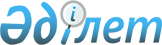 О внесении изменений и дополнений в постановление Правления Национального Банка Республики Казахстан от 30 июля 2002 года N 274 "Об утверждении типового Плана счетов бухгалтерского учета с детализацией счетов для составления Главной бухгалтерской книги банков второго уровня, кредитных товариществ и ипотечных компаний"
					
			Утративший силу
			
			
		
					Постановление Правления Национального Банка Республики Казахстан от 3 февраля 2005 года N 22. Зарегистрировано в Министерстве юстиции Республики Казахстан 4 марта 2005 года N 3475. Утратило силу постановлением Правления Национального Банка Республики Казахстан от 27 сентября 2010 года № 81

      Сноска. Утратило силу постановлением Правления Национального Банка РК от 27.09.2010 № 81 (вводится в действие с 01.01.2011).      В целях совершенствования бухгалтерского учета в банках второго уровня, кредитных товариществах и ипотечных компаниях Правление Национального Банка Республики Казахстан ПОСТАНОВЛЯЕТ: 

     1. В постановление Правления Национального Банка Республики Казахстан от 30 июля 2002 года N 274 "Об утверждении типового Плана счетов бухгалтерского учета с детализацией счетов для составления Главной бухгалтерской книги банков второго уровня, кредитных товариществ и ипотечных компаний" (зарегистрированное в Реестре государственной регистрации нормативных правовых актов Республики Казахстан под N 1972, опубликованное 23 сентября - 20 октября 2002 в печатных изданиях Национального Банка Республики Казахстан "Казакстан Улттык Банкінін Хабаршысы" и "Вестник Национального Банка Казахстана"); с изменениями и дополнениями, внесенными постановлением Правления Национального Банка от 1 сентября 2003 года N 325 (зарегистрированным в Реестре государственной регистрации нормативных правовых актов Республики Казахстан под N 2516) внести следующие изменения и дополнения: 

     в типовом Плане счетов бухгалтерского учета с детализацией счетов для cоставления Главной бухгалтерской книги банков второго уровня, кредитных товариществ и ипотечных компаний, утвержденном указанным постановлением: 

     в главе 2: 

     после счета 1005 233 дополнить следующими счетами: 

"1006 0 0 0    Деньги в дорожных чеках в пути 

1006 1 4 1     Деньги в дорожных чеках в пути в тенге банков-резидентов 

1006 1 4 2     Деньги в дорожных чеках в пути в СКВ банков-резидентов 

1006 1 4 3     Деньги в дорожных чеках в пути в ДВВ банков-резидентов 

1006 2 3 1     Деньги в дорожных чеках в пути в тенге иностранного 

              центрального банка 

1006 2 3 2     Деньги в дорожных чеках в пути в СКВ иностранного 

              центрального банка 

1006 2 3 3     Деньги в дорожных чеках в пути в ДВВ иностранного 

              центрального банка 

1006 2 4 1     Деньги в дорожных чеках в пути в тенге банков-нерезидентов 

1006 2 4 2     Деньги в дорожных чеках в пути в СКВ банков-нерезидентов 

1006 2 4 3     Деньги в дорожных чеках в пути в ДВВ банков-нерезидентов"; 

     после счета 1008 243 дополнить следующими счетами: 

"1009 0 0 0    Коллекционные монеты, изготовленные из недрагоценных 

              металлов, в кассе 

1009 1 3 1     Коллекционные монеты, изготовленные из недрагоценных 

              металлов, в кассе в тенге 

1009 2 3 2     Коллекционные монеты, изготовленные из недрагоценных 

              металлов, в кассе в СКВ 

1009 2 3 3     Коллекционные монеты, изготовленные из недрагоценных 

              металлов, в кассе в ДВВ"; 

     после счета 1052 243 дополнить следующими счетами: 

"1054 0 0 0    Специальные резервы (провизии) на покрытие убытков по 

              корреспондентским счетам в других банках"; 

     после счета 1104 133 дополнить следующими счетами: 

"1105 0 0 0    Дисконт по вкладам, размещенным в Национальном Банке 

              Республики Казахстан 

1106 0 0 0     Премия по вкладам, размещенным в Национальном Банке 

              Республики Казахстан"; 

     после счета 1251 143 дополнить следующими счетами: 

"1251 1 6 1     Вклады  в тенге, размещенные в акционерном обществе 

              "Казпочта" (далее - АО "Казпочта") (на одну ночь) 

1251 1 6 2     Вклады  в СКВ, размещенные в АО "Казпочта" (на одну ночь) 

1251 1 6 3     Вклады  в ДВВ, размещенные в АО "Казпочта" (на одну ночь)"; 

        после счета 1252 143 дополнить следующими счетами: 

"1252 1 6 1    Вклады до востребования в тенге, размещенные в АО "Казпочта" 

1252 1 6 2     Вклады до востребования в СКВ, размещенные в АО "Казпочта" 

1252 1 6 3     Вклады до востребования в ДВВ, размещенные в АО "Казпочта"; 

     после счета 1253 143 дополнить следующими счетами: 

"1253 1 6 1     Краткосрочные вклады в тенге, размещенные в АО "Казпочта" 

              (до одного месяца) 

1253 1 6 2     Краткосрочные вклады в СКВ, размещенные в АО "Казпочта" 

              (до одного месяца) 

1253 1 6 3     Краткосрочные вклады в ДВВ, размещенные в АО "Казпочта" 

              (до одного месяца)"; 

     после счета 1254 143 дополнить следующими счетами: 

"1254 1 6 1     Краткосрочные вклады в тенге, размещенные в АО "Казпочта" 

              (до одного года) 

1254 1 6 2     Краткосрочные вклады в СКВ, размещенные в АО "Казпочта" 

              (до одного года) 

1254 1 6 3     Краткосрочные вклады в ДВВ, размещенные в АО "Казпочта" 

              (до одного года)"; 

     после счета 1255 143 дополнить следующими счетами: 

"1255 1 6 1     Долгосрочные вклады в тенге, размещенные в АО "Казпочта" 

1255 1 6 2     Долгосрочные вклады в СКВ, размещенные в АО "Казпочта" 

1255 1 6 3     Долгосрочные вклады в ДВВ, размещенные в АО "Казпочта"; 

     после счета 1256 143 дополнить следующими счетами: 

"1256 16 1     Условные вклады в тенге, размещенные в АО "Казпочта" 

1256 1 6 2     Условные вклады в СКВ, размещенные в АО "Казпочта" 

1256 1 6 3     Условные вклады в ДВВ, размещенные в АО "Казпочта"; 

    после счета 1257 143 дополнить следующими счетами: 

"1257 1 6 1     Просроченная задолженность АО "Казпочта" по вкладам в тенге 

1257 1 6 2     Просроченная задолженность АО "Казпочта" по вкладам в СКВ 

1257 1 6 3     Просроченная задолженность АО "Казпочта" по вкладам в ДВВ"; 

     в названии счетов 1264 000 - 1264 243 слова "(заклад, гарантия, 

     задаток)" исключить; 

     после счета 1264 243 дополнить следующими счетами: 

"1265 0 0 0     Дисконт по вкладам, размещенным в других банках 

1266 0 0 0     Премия по вкладам, размещенным в других банках 

1267 0 0 0     Счет хранения денег, переданных в качестве обеспечения 

              (заклад, задаток) обязательств банка, кредитного 

              товарищества и ипотечной компании 

1267 1 4 1     Счет хранения денег, переданных в качестве обеспечения 

              (заклад, задаток) обязательств банка, кредитного 

              товарищества и ипотечной компании, размещенных 

              в банках-резидентах, в тенге 

1267 1 4 2     Счет хранения денег, переданных в качестве обеспечения 

              (заклад, задаток) обязательств банка, кредитного 

              товарищества и ипотечной компании, размещенных в 

              банках-резидентах, в СКВ 

1267 1 4 3     Счет хранения денег, переданных в качестве обеспечения 

              (заклад, задаток) обязательств банка, кредитного 

              товарищества и ипотечной компании, размещенных 

              в банках-резидентах, в ДВВ 

1267 2 4 1     Счет хранения денег, переданных в качестве обеспечения 

              (заклад, задаток) обязательств банка, кредитного 

              товарищества и ипотечной компании, размещенных в банках- 

              нерезидентах, в тенге 

1267 2 4 2     Счет хранения денег, переданных в качестве обеспечения 

              (заклад, задаток) обязательств банка, кредитного 

              товарищества и ипотечной компании, размещенных в 

              банках-нерезидентах, в СКВ 

1267 2 4 3     Счет хранения денег, переданных в качестве обеспечения 

              (заклад, задаток) обязательств банка, кредитного 

              товарищества и ипотечной компании, размещенных 

              в банках-нерезидентах, в ДВВ"; 

     после счета 1311 000 дополнить следующими счетами: 

"1312 0 0 0    Дисконт по займам, предоставленным другим банкам 

1313 0 0 0     Премия по займам, предоставленным другим банкам"; 

     после счета 1329 000 дополнить следующими счетами: 

"1330 0 0 0    Дисконт по займам, предоставленным организациям, 

              осуществляющим отдельные виды банковских операций 

1331 0 0 0     Премия по займам, предоставленным организациям, 

              осуществляющим отдельные виды банковских операций"; 

     после счета 1403 123 дополнить следующими счетами: 

"1403 1 3 1     Счета по кредитным карточкам в тенге Национального Банка 

              Республики Казахстан 

1403 1 3 2     Счета по кредитным карточкам в СКВ Национального Банка 

              Республики Казахстан 

1403 1 3 3     Счета по кредитным карточкам в ДВВ Национального Банка 

              Республики Казахстан"; 

     после счета 1403 223 дополнить следующими счетами: 

"1403 2 3 1     Счета по кредитным карточкам в тенге иностранного 

              центрального банка 

1403 2 3 2     Счета по кредитным карточкам в СКВ иностранного 

              центрального банка 

1403 2 3 3     Счета по кредитным карточкам в ДВВ иностранного 

              центрального банка"; 

     после счета 1405 293 дополнить следующими счетами: 

"1406 0 0 0     Вознаграждение, начисленное предыдущими векселедержателями 

              по учтенным векселям клиентов 

1406 1 1 1     Вознаграждение, начисленное предыдущими векселедержателями 

              по учтенным векселям в тенге Правительства 

              Республики Казахстан 

1406 1 1 2     Вознаграждение, начисленное предыдущими векселедержателями 

              по учтенным векселям в СКВ Правительства Республики 

              Казахстан 

1406 1 1 3     Вознаграждение, начисленное предыдущими векселедержателями 

              по учтенным векселям в ДВВ Правительства 

              Республики Казахстан 

1406 1 5 1     Вознаграждение, начисленное предыдущими векселедержателями 

              по учтенным векселям в тенге организаций-резидентов, 

              осуществляющих отдельные виды банковских операций 

1406 1 6 1     Вознаграждение, начисленное предыдущими векселедержателями 

              по учтенным векселям в тенге государственных нефинансовых 

              организаций-резидентов 

1406 1 7 1     Вознаграждение, начисленное предыдущими векселедержателями 

              по учтенным векселям в тенге негосударственных нефинансовых 

              организаций-резидентов 

1406 1 8 1     Вознаграждение, начисленное предыдущими векселедержателями 

              по учтенным векселям в тенге некоммерческих организаций- 

              резидентов, обслуживающих домашние хозяйства 

1406 1 9 1     Вознаграждение, начисленное предыдущими векселедержателями 

              по учтенным векселям в тенге домашних хозяйств-резидентов 

1406 2 1 1     Вознаграждение, начисленное предыдущими векселедержателями 

              по учтенным векселям в тенге Правительства иностранного 

              государства 

1406 2 1 2     Вознаграждение, начисленное предыдущими векселедержателями 

              по учтенным векселям в СКВ Правительства иностранного 

              государства 

1406 2 1 3     Вознаграждение, начисленное предыдущими векселедержателями 

              по учтенным векселям в ДВВ Правительства иностранного 

              государства 

1406 2 2 1     Вознаграждение, начисленное предыдущими векселедержателями 

              по учтенным векселям в тенге местных органов власти 

              иностранного государства 

1406 2 2 2     Вознаграждение, начисленное предыдущими векселедержателями 

              по учтенным векселям в СКВ местных органов власти 

              иностранного государства 

1406 2 2 3     Вознаграждение, начисленное предыдущими векселедержателями 

              по учтенным векселям в ДВВ местных органов власти 

              иностранного государства 

1406 2 5 1     Вознаграждение, начисленное предыдущими векселедержателями 

              по учтенным векселям в тенге организаций-нерезидентов, 

              осуществляющих отдельные виды банковских операций 

1406 2 5 2     Вознаграждение, начисленное предыдущими векселедержателями 

              по учтенным векселям в СКВ организаций-нерезидентов, 

              осуществляющих отдельные виды банковских операций 

1406 2 5 3     Вознаграждение, начисленное предыдущими векселедержателями 

              по учтенным векселям в ДВВ организаций-нерезидентов, 

              осуществляющих отдельные виды банковских операций 

1406 2 6 1     Вознаграждение, начисленное предыдущими векселедержателями 

              по учтенным векселям в тенге государственных нефинансовых 

              организаций иностранного государства 

1406 2 6 2     Вознаграждение, начисленное предыдущими векселедержателями 

              по учтенным векселям в СКВ государственных нефинансовых 

              организаций иностранного государства 

1406 2 6 3     Вознаграждение, начисленное предыдущими векселедержателями 

              по учтенным векселям в ДВВ государственных нефинансовых 

              организаций иностранного государства 

1406 2 7 1     Вознаграждение, начисленное предыдущими векселедержателями 

              по учтенным векселям в тенге негосударственных нефинансовых 

              организаций иностранного государства 

1406 2 7 2     Вознаграждение, начисленное предыдущими векселедержателями 

              по учтенным векселям в СКВ негосударственных нефинансовых 

              организаций иностранного государства 

1406 2 7 3     Вознаграждение, начисленное предыдущими векселедержателями 

              по учтенным векселям в ДВВ негосударственных нефинансовых 

              организаций иностранного государства 

1406 2 8 1     Вознаграждение, начисленное предыдущими векселедержателями 

              по учтенным векселям в тенге некоммерческих организаций- 

              нерезидентов, обслуживающих домашние хозяйства 

1406 2 8 2     Вознаграждение, начисленное предыдущими векселедержателями 

              по учтенным векселям в СКВ некоммерческих организаций- 

              нерезидентов, обслуживающих домашние хозяйства 

1406 2 8 3     Вознаграждение, начисленное предыдущими векселедержателями 

              по учтенным векселям в ДВВ некоммерческих организаций- 

              нерезидентов, обслуживающих домашние хозяйства 

1406 2 9 1     Вознаграждение, начисленное предыдущими векселедержателями 

              по учтенным векселям в тенге домашних хозяйств-нерезидентов 

1406 2 9 2     Вознаграждение, начисленное предыдущими векселедержателями 

              по учтенным векселям в СКВ домашних хозяйств-нерезидентов 

1406 2 9 3     Вознаграждение, начисленное предыдущими векселедержателями 

              по учтенным векселям в ДВВ домашних хозяйств-нерезидентов"; 

     после счета 1433 000 дополнить следующими счетами: 

"1434 0 0 0    Дисконт по займам, предоставленным клиентам 

1435 0 0 0     Премия по займам, предоставленным клиентам"; 

     в названии счетов 1445 000 - 1445 253 слово "(трастовое)" исключить; 

     после счета 1603 000 дополнить следующими счетами: 

"1604 0 0 0    Коллекционные монеты, изготовленные из недрагоценных металлов, 

              на складе 

1604 1 3 1     Коллекционные монеты, изготовленные из недрагоценных 

              металлов, на складе в тенге 

1604 2 3 2     Коллекционные монеты, изготовленные из недрагоценных 

              металлов, на складе в СКВ 

1604 2 3 3     Коллекционные монеты, изготовленные из недрагоценных 

              металлов, на складе в ДВВ"; 

     после счета 1725 143 дополнить следующими счетами: 

"1725 1 6 1    Начисленные доходы по вкладам, размещенным в АО "Казпочта" 

              в тенге 

1725 1 6 2     Начисленные доходы по вкладам, размещенным в АО "Казпочта" 

              в СКВ 

1725 1 6 3     Начисленные доходы по вкладам, размещенным в АО "Казпочта" 

              в ДВВ"; 

     в названии счетов 1728 000 - 1728 243 слова "(заклад, гарантия, 

     задаток)" исключить; 

     исключить номера и названия следующих счетов: 

"1740 1 5 1     Начисленные доходы по займам и финансовому лизингу, 

              предоставленным организациям-резидентам, осуществляющим 

              отдельные виды банковских операций, в тенге 

1740 1 5 2     Начисленные доходы по займам и финансовому лизингу, 

              предоставленным организациям-резидентам, осуществляющим 

              отдельные виды банковских операций, в СКВ 

1740 1 5 3     Начисленные доходы по займам и финансовому лизингу, 

              предоставленным организациям-резидентам, осуществляющим 

              отдельные виды банковских операций, в ДВВ"; 

"1740 2 5 1     Начисленные доходы по займам и финансовому лизингу, 

              предоставленным организациям-нерезидентам, осуществляющим 

              отдельные виды банковских операций, в тенге 

1740 2 5 2     Начисленные доходы по займам и финансовому лизингу, 

              предоставленным организациям-нерезидентам, осуществляющим 

              отдельные виды банковских операций, в СКВ 

1740 2 5 3     Начисленные доходы по займам и финансовому лизингу, 

              предоставленным организациям-нерезидентам, осуществляющим 

              отдельные виды банковских операций, в ДВВ"; 

"1741 1 5 1     Просроченное вознаграждение по займам и финансовому 

              лизингу в тенге, предоставленным организациям-резидентам, 

              осуществляющим отдельные виды банковских операций 

1741 1 5 2     Просроченное вознаграждение по займам и финансовому 

              лизингу в СКВ, предоставленным организациям-резидентам, 

              осуществляющим отдельные виды банковских операций 

1741 1 5 3     Просроченное вознаграждение по займам и финансовому 

              лизингу в ДВВ, предоставленным организациям-резидентам, 

              осуществляющим отдельные виды банковских операций"; 

"1741 2 5 1     Просроченное вознаграждение по займам и финансовому 

              лизингу в тенге, предоставленным организациям-нерезидентам, 

              осуществляющим отдельные виды банковских операций 

1741 2 5 2     Просроченное вознаграждение по займам и финансовому 

              лизингу в СКВ, предоставленным организациям-нерезидентам, 

              осуществляющим отдельные виды банковских операций 

1741 2 5 3     Просроченное вознаграждение по займам и финансовому 

              лизингу в ДВВ, предоставленным организациям-нерезидентам, 

              осуществляющим отдельные виды банковских операций"; 

     в названии счетов 1755 000 - 1755 253 слово "(трастовое)" исключить; 

     после счета 1755 253 дополнить следующими счетами: 

"1756 0 0 0     Начисленные доходы по прочим операциям 

1756 1 1 1     Начисленные доходы по прочим операциям в тенге 

              с Правительством Республики Казахстан 

1756 1 1 2     Начисленные доходы по прочим операциям в СКВ 

              с Правительством Республики Казахстан 

1756 1 1 3     Начисленные доходы по прочим операциям в ДВВ 

              с Правительством Республики Казахстан 

1756 1 3 1     Начисленные доходы по прочим операциям в тенге 

              с Национальным Банком Республики Казахстан 

1756 1 3 2     Начисленные доходы по прочим операциям в СКВ 

              с Национальным Банком Республики Казахстан 

1756 1 3 3     Начисленные доходы по прочим операциям в ДВВ 

              с Национальным Банком Республики Казахстан 

1756 1 4 1     Начисленные доходы по прочим операциям в тенге 

              с банками-резидентами 

1756 1 4 2     Начисленные доходы по прочим операциям в СКВ 

              с банками-резидентами 

1756 1 4 3     Начисленные доходы по прочим операциям в ДВВ 

              с банками-резидентами 

1756 1 5 1     Начисленные доходы по прочим операциям в тенге 

              с организациями-резидентами, осуществляющими 

              отдельные виды банковских операций 

1756 1 5 2     Начисленные доходы по прочим операциям в СКВ 

              с организациями-резидентами, осуществляющими 

              отдельные виды банковских операций 

1756 1 5 3     Начисленные доходы по прочим операциям в ДВВ 

              с организациями-резидентами, осуществляющими 

              отдельные виды банковских операций 

1756 1 6 1     Начисленные доходы по прочим операциям в тенге 

              с государственными нефинансовыми организациями- 

              резидентами 

1756 1 6 2     Начисленные доходы по прочим операциям в СКВ 

              с государственными нефинансовыми организациями- 

              резидентами 

1756 1 6 3     Начисленные доходы по прочим операциям в ДВВ 

              с государственными нефинансовыми организациями- 

              резидентами 

1756 1 7 1     Начисленные доходы по прочим операциям в тенге 

              с негосударственными нефинансовыми организациями- 

              резидентами 

1756 1 7 2     Начисленные доходы по прочим операциям в СКВ 

              с негосударственными нефинансовыми организациями- 

              резидентами 

1756 1 7 3     Начисленные доходы по прочим операциям в ДВВ 

              с негосударственными нефинансовыми организациями- 

              резидентами 

1756 1 8 1     Начисленные доходы по прочим операциям в тенге 

              с некоммерческими организациями-резидентами, 

              обслуживающими домашние хозяйства 

1756 1 8 2     Начисленные доходы по прочим операциям в СКВ 

              с некоммерческими организациями-резидентами, 

              обслуживающими домашние хозяйства 

1756 1 8 3     Начисленные доходы по прочим операциям в ДВВ 

              с некоммерческими организациями-резидентами, 

              обслуживающими домашние хозяйства 

1756 1 9 1     Начисленные доходы по прочим операциям в тенге 

              с домашними хозяйствами-резидентами 

1756 1 9 2     Начисленные доходы по прочим операциям в СКВ 

              с домашними хозяйствами-резидентами 

1756 1 9 3     Начисленные доходы по прочим операциям в ДВВ с домашними 

              хозяйствами-резидентами 

1756 2 1 1     Начисленные доходы по прочим операциям в тенге 

              с Правительством иностранного государства 

1756 2 1 2     Начисленные доходы по прочим операциям в СКВ 

              с Правительством иностранного государства 

1756 2 1 3     Начисленные доходы по прочим операциям в ДВВ 

              с Правительством иностранного государства 

1756 2 2 1     Начисленные доходы по прочим операциям в тенге 

              с местными органами власти иностранного государства 

1756 2 2 2     Начисленные доходы по прочим операциям в СКВ 

              с местными органами власти иностранного государства 

1756 2 2 3     Начисленные доходы по прочим операциям в ДВВ 

              с местными органами власти иностранного государства 

1756 2 3 1     Начисленные доходы по прочим операциям в тенге 

              с иностранными центральными банками 

1756 2 3 2     Начисленные доходы по прочим операциям в СКВ 

              с иностранными центральными банками 

1756 2 3 3     Начисленные доходы по прочим операциям в ДВВ 

              с иностранными центральными банками 

1756 2 4 1     Начисленные доходы по прочим операциям в тенге 

              с банками-нерезидентами 

1756 2 4 2     Начисленные доходы по прочим операциям в СКВ 

              с банками-нерезидентами 

1756 2 4 3     Начисленные доходы по прочим операциям в ДВВ 

              с банками-нерезидентами 

1756 2 5 1     Начисленные доходы по прочим операциям в тенге с 

              организациями-нерезидентами, осуществляющими отдельные 

              виды банковских операций 

1756 2 5 2     Начисленные доходы по прочим операциям в СКВ 

              с организациями-нерезидентами, осуществляющими 

              отдельные виды банковских операций 

1756 2 5 3     Начисленные доходы по прочим операциям в ДВВ 

              с организациями-нерезидентами, осуществляющими 

              отдельные виды банковских операций 

1756 2 6 1     Начисленные доходы по прочим операциям в тенге 

              с государственными нефинансовыми организациями- 

              нерезидентами 

1756 2 6 2     Начисленные доходы по прочим операциям в СКВ 

              с государственными нефинансовыми организациями- 

              нерезидентами 

1756 2 6 3     Начисленные доходы по прочим операциям в ДВВ 

              с государственными нефинансовыми организациями- 

              нерезидентами 

1756 2 7 1     Начисленные доходы по прочим операциям в тенге 

              с негосударственными нефинансовыми организациями- 

              нерезидентами 

1756 2 7 2     Начисленные доходы по прочим операциям в СКВ 

              с негосударственными нефинансовыми организациями- 

              нерезидентами 

1756 2 7 3     Начисленные доходы по прочим операциям в ДВВ 

              с негосударственными нефинансовыми организациями- 

              нерезидентами 

1756 2 8 1     Начисленные доходы по прочим операциям в тенге 

              с некоммерческими организациями-нерезидентами, 

              обслуживающими домашние хозяйства 

1756 2 8 2     Начисленные доходы по прочим операциям в СКВ 

              с некоммерческими организациями-нерезидентами, 

              обслуживающими домашние хозяйства 

1756 2 8 3     Начисленные доходы по прочим операциям в ДВВ 

              с некоммерческими организациями-нерезидентами, 

              обслуживающими домашние хозяйства 

1756 2 9 1     Начисленные доходы по прочим операциям в тенге 

              с домашними хозяйствами-нерезидентами 

1756 2 9 2     Начисленные доходы по прочим операциям в СКВ 

              с домашними хозяйствами-нерезидентами 

1756 2 9 3     Начисленные доходы по прочим операциям в ДВВ с домашними 

              хозяйствами-нерезидентами"; 

     после счета 1792 293 дополнить следующим счетом: 

"1793 0 0 0     Расходы будущих периодов"; 

     в названии счетов 1815 000 - 1815 200 слово "(трастовым)" исключить; 

     в названии счетов 1835 000 - 1835 200 слово "(трастовым)" исключить; 

     исключить номера и названия следующих счетов: 

"1896 0 0 0     Требования по премии за проданный опцион 

1896 1 3 1     Требования в тенге к Национальному Банку Республики 

              Казахстан по премии за проданный опцион 

1896 1 3 2     Требования в СКВ к Национальному Банку Республики 

              Казахстан по премии за проданный опцион 

1896 1 3 3     Требования в ДВВ к Национальному Банку Республики 

              Казахстан по премии за проданный опцион 

1896 1 4 1     Требования в тенге к банкам-резидентам по премии 

              за проданный опцион 

1896 1 4 2     Требования в СКВ к банкам-резидентам по премии 

              за проданный опцион 

1896 1 4 3     Требования в ДВВ к банкам-резидентам по премии 

              за проданный опцион 

1896 1 5 1     Требования в тенге к организациям-резидентам, 

              осуществляющим отдельные виды банковских операций, 

              по премии за проданный опцион 

1896 1 5 2     Требования в СКВ к организациям-резидентам, осуществляющим 

              отдельные виды банковских операций, по премии 

              за проданный опцион 

1896 1 5 3     Требования в ДВВ к организациям-резидентам, осуществляющим 

              отдельные виды банковских операций, по премии 

              за проданный опцион 

1896 1 6 1     Требования в тенге к государственным нефинансовым 

              организациям-резидентам по премии за проданный опцион 

1896 1 6 2     Требования в СКВ к государственным нефинансовым 

              организациям-резидентам по премии за проданный опцион 

1896 1 6 3     Требования в ДВВ к государственным нефинансовым 

              организациям-резидентам по премии за проданный опцион 

1896 1 7 1     Требования в тенге к негосударственным нефинансовым 

              организациям-резидентам по премии за проданный опцион 

1896 1 7 2     Требования в СКВ к негосударственным нефинансовым 

              организациям-резидентам по премии за проданный опцион 

1896 1 7 3     Требования в ДВВ к негосударственным нефинансовым 

              организациям-резидентам по премии за проданный опцион 

1896 2 3 1     Требования в тенге к иностранным центральным банкам 

              по премии за проданный опцион 

1896 2 3 2     Требования в СКВ к иностранным центральным банкам по 

              премии за проданный опцион 

1896 2 3 3     Требования в ДВВ к иностранным центральным банкам 

              по премии за проданный опцион 

1896 2 4 1     Требования в тенге к банкам-нерезидентам по премии 

              за проданный опцион 

1896 2 4 2     Требования в СКВ к банкам-нерезидентам по премии 

              за проданный опцион 

1896 2 4 3     Требования в ДВВ к банкам-нерезидентам по премии 

              за проданный опцион 

1896 2 5 1     Требования в тенге к организациям-нерезидентам, 

              осуществляющим отдельные виды банковских операций, 

              по премии за проданный опцион 

1896 2 5 2     Требования в СКВ к организациям-нерезидентам, 

              осуществляющим отдельные виды банковских операций, 

              по премии за проданный опцион 

1896 2 5 3     Требования в ДВВ к организациям-нерезидентам, 

              осуществляющим отдельные виды банковских операций, 

              по премии за проданный опцион 

1896 2 6 1     Требования в тенге к государственным нефинансовым 

              организациям иностранного государства по премии 

              за проданный опцион 

1896 2 6 2     Требования в СКВ к государственным нефинансовым 

              организациям иностранного государства по премии 

              за проданный опцион 

1896 2 6 3     Требования в ДВВ к государственным нефинансовым 

              организациям иностранного государства по премии 

              за проданный опцион 

1896 2 7 1     Требования в тенге к негосударственным нефинансовым 

              организациям иностранного государства по премии 

              за проданный опцион 

1896 2 7 2     Требования в СКВ к негосударственным нефинансовым 

              организациям иностранного государства по премии 

              за проданный опцион 

1896 2 7 3     Требования в ДВВ к негосударственным нефинансовым 

              организациям иностранного государства по премии 

              за проданный опцион"; 

     после счета 1878 000 дополнить следующими счетами: 

"1879 0 0 0     Начисленная неустойка (штраф, пеня) 

1879 1 1 1     Начисленная неустойка (штраф, пеня) (Правительство 

              Республики Казахстан) в тенге 

1879 1 3 1     Начисленная неустойка (штраф, пеня) (Национальный 

              Банк Республики Казахстан) в тенге 

1879 1 4 1     Начисленная неустойка (штраф, пеня) (банки-резиденты) 

              в тенге 

1879 1 5 1     Начисленная неустойка (штраф, пеня) (организации-резиденты, 

              осуществляющие отдельные виды банковских операций) в тенге 

1879 1 6 1     Начисленная неустойка (штраф, пеня) (государственные 

              нефинансовые организации-резиденты) в тенге 

1879 1 7 1     Начисленная неустойка (штраф, пеня) (негосударственные 

              нефинансовые организации-резиденты) в тенге 

1879 1 8 1     Начисленная неустойка (штраф, пеня) (некоммерческие 

              организации-резиденты, обслуживающие домашние хозяйства) 

              в тенге 

1879 1 9 1     Начисленная неустойка (штраф, пеня) (домашние хозяйства- 

              резиденты) в тенге 

1879 2 1 1     Начисленная неустойка (штраф, пеня) (Правительство 

              иностранного государства) в тенге 

1879 2 1 2     Начисленная неустойка (штраф, пеня) (Правительство 

              иностранного государства) в СКВ 

1879 2 1 3     Начисленная неустойка (штраф, пеня) (Правительство 

              иностранного государства) в ДВВ 

1879 2 2 1     Начисленная неустойка (штраф, пеня) (местные органы 

              власти иностранного государства) в тенге 

1879 2 2 2     Начисленная неустойка (штраф, пеня) (местные органы 

              власти иностранного государства) в СКВ 

1879 2 2 3     Начисленная неустойка (штраф, пеня) (местные органы 

              власти иностранного государства) в ДВВ 

1879 2 3 1     Начисленная неустойка (штраф, пеня) (иностранные 

              центральные банки) в тенге 

1879 2 3 2     Начисленная неустойка (штраф, пеня) (иностранные 

              центральные банки) в СКВ 

1879 2 3 3     Начисленная неустойка (штраф, пеня) (иностранные 

              центральные банки) в ДВВ 

1879 2 4 1     Начисленная неустойка (штраф, пеня) (банки-нерезиденты) 

              в тенге 

1879 2 4 2     Начисленная неустойка (штраф, пеня) (банки-нерезиденты) 

              в СКВ 

1879 2 4 3     Начисленная неустойка (штраф, пеня) (банки-нерезиденты) 

              в ДВВ 

1879 2 5 1     Начисленная неустойка (штраф, пеня) (организации- 

              нерезиденты, осуществляющие отдельные виды банковских 

              операций) в тенге 

1879 2 5 2     Начисленная неустойка (штраф, пеня) (организации- 

              нерезиденты, осуществляющие отдельные виды банковских 

              операций) в СКВ 

1879 2 5 3     Начисленная неустойка (штраф, пеня) (организации- 

              нерезиденты, осуществляющие отдельные виды банковских 

              операций) в ДВВ 

1879 2 6 1     Начисленная неустойка (штраф, пеня) (государственные 

              нефинансовые организации иностранного государства) 

              в тенге 

1879 2 6 2     Начисленная неустойка (штраф, пеня) (государственные 

              нефинансовые организации иностранного государства) 

              в СКВ 

1879 2 6 3     Начисленная неустойка (штраф, пеня) (государственные 

              нефинансовые организации иностранного государства) 

              в ДВВ 

1879 2 7 1     Начисленная неустойка (штраф, пеня) (негосударственные 

              нефинансовые организации иностранного государства) 

              в тенге 

1879 2 7 2     Начисленная неустойка (штраф, пеня) (негосударственные 

              нефинансовые организации иностранного государства) в СКВ 

1879 2 7 3     Начисленная неустойка (штраф, пеня) (негосударственные 

              нефинансовые организации иностранного государства) в ДВВ 

1879 2 8 1     Начисленная неустойка (штраф, пеня) (некоммерческие 

              организации-нерезиденты, обслуживающие домашние хозяйства) 

              в тенге 

1879 2 8 2     Начисленная неустойка (штраф, пеня) (некоммерческие 

              организации-нерезиденты, обслуживающие домашние хозяйства) 

              в СКВ 

1879 2 8 3     Начисленная неустойка (штраф, пеня) (некоммерческие 

              организации-нерезиденты, обслуживающие домашние хозяйства) 

              в ДВВ 

1879 2 9 1     Начисленная неустойка (штраф, пеня) (домашние хозяйства- 

              нерезиденты) в тенге 

1879 2 9 2     Начисленная неустойка (штраф, пеня) (домашние хозяйства- 

              нерезиденты) в СКВ 

1879 2 9 3     Начисленная неустойка (штраф, пеня) (домашние хозяйства- 

              нерезиденты) в ДВВ"; 

     после счета 1891 173 дополнить следующими счетами: 

"1891 1 8 1    Требования в тенге к некоммерческим организациям- 

              резидентам, обслуживающим домашние хозяйства по операциям 

              фьючерс 

1891 1 8 2     Требования в СКВ к некоммерческим организациям-резидентам, 

              обслуживающим домашние хозяйства по операциям фьючерс 

1891 1 8 3     Требования в ДВВ к некоммерческим организациям-резидентам, 

              обслуживающим домашние хозяйства по операциям фьючерс 

1891 1 9 1     Требования в тенге к домашним хозяйствам-резидентам 

              по операциям фьючерс 

1891 1 9 2     Требования в СКВ к домашним хозяйствам-резидентам по 

              операциям фьючерс 

1891 1 9 3     Требования в ДВВ к домашним хозяйствам-резидентам 

              по операциям фьючерс"; 

     после счета 1891 273 дополнить следующими счетами: 

"1891 2 8 1     Требования в тенге к некоммерческим организациям-нерезидентам, 

              обслуживающим домашние хозяйства по операциям фьючерс 

1891 2 8 2     Требования в СКВ к некоммерческим организациям- 

              нерезидентам, обслуживающим домашние хозяйства по 

              операциям фьючерс 

1891 2 8 3     Требования в ДВВ к некоммерческим организациям-нерезидентам, 

              обслуживающим домашние хозяйства по операциям фьючерс"; 

1891 2 9 1     Требования в тенге к домашним хозяйствам-нерезидентам 

              по операциям фьючерс 

1891 2 9 2     Требования в СКВ к домашним хозяйствам-нерезидентам 

              по операциям фьючерс 

1891 2 9 3     Требования в ДВВ к домашним хозяйствам-нерезидентам 

              по операциям фьючерс"; 

     после счета 1892 173 дополнить следующими счетами: 

"1892 1 8 1     Требования в тенге к некоммерческим организациям- 

              резидентам, обслуживающим домашние хозяйства по 

              операциям форвард 

1892 1 8 2     Требования в СКВ к некоммерческим организациям-резидентам, 

              обслуживающим домашние хозяйства по операциям форвард 

1892 1 8 3     Требования в ДВВ к некоммерческим организациям-резидентам, 

              обслуживающим домашние хозяйства по операциям форвард 

1892 1 9 1     Требования в тенге к домашним хозяйствам-резидентам 

              по операциям форвард 

1892 1 9 2     Требования в СКВ к домашним хозяйствам-резидентам по 

              операциям форвард 

1892 1 9 3     Требования в ДВВ к домашним хозяйствам-резидентам 

              по операциям форвард"; 

     после счета 1892 273 дополнить следующими счетами: 

"1892 2 8 1     Требования в тенге к некоммерческим организациям- 

              нерезидентам, обслуживающим домашние хозяйства по 

              операциям форвард 

1892 2 8 2     Требования в СКВ к некоммерческим организациям- 

              нерезидентам, обслуживающим домашние хозяйства по 

              операциям форвард 

1892 2 8 3     Требования в ДВВ к некоммерческим организациям- 

              нерезидентам, обслуживающим домашние хозяйства по 

              операциям форвард 

1892 2 9 1     Требования в тенге к домашним хозяйствам-нерезидентам 

              по операциям форвард 

1892 2 9 2     Требования в СКВ к домашним хозяйствам-нерезидентам 

              по операциям форвард 

1892 2 9 3     Требования в ДВВ к домашним хозяйствам-нерезидентам 

              по операциям форвард"; 

     после счета 1893 173 дополнить следующими счетами: 

"1893 1 8 1    Требования в тенге к некоммерческим организациям- 

              резидентам, обслуживающим домашние хозяйства по 

              опционным операциям 

1893 1 8 2     Требования в СКВ к некоммерческим организациям- 

              резидентам, обслуживающим домашние хозяйства по 

              опционным операциям 

1893 1 8 3     Требования в ДВВ к некоммерческим организациям- 

              резидентам, обслуживающим домашние хозяйства по 

              опционным операциям 

1893 1 9 1     Требования в тенге к домашним хозяйствам-резидентам 

              по опционным операциям 

1893 1 9 2     Требования в СКВ к домашним хозяйствам-резидентам 

              по опционным операциям 

1893 1 9 3     Требования в ДВВ к домашним хозяйствам-резидентам 

              по опционным операциям"; 

     после счета 1893 273 дополнить следующими счетами: 

"1893 2 8 1     Требования в тенге к некоммерческим организациям- 

              нерезидентам, обслуживающим домашние хозяйства 

              по опционным операциям 

1893 2 8 2     Требования в СКВ к некоммерческим организациям- 

              нерезидентам, обслуживающим домашние хозяйства 

              по опционным операциям 

1893 2 8 3     Требования в ДВВ к некоммерческим организациям- 

              нерезидентам, обслуживающим домашние хозяйства 

              по опционным операциям 

1893 2 9 1     Требования в тенге к домашним хозяйствам-нерезидентам 

              по опционным операциям 

1893 2 9 2     Требования в СКВ к домашним хозяйствам-нерезидентам 

              по опционным операциям 

1893 2 9 3     Требования в ДВВ к домашним хозяйствам-нерезидентам 

              по опционным операциям"; 

     после счета 1894 173 дополнить следующими счетами: 

"1894 1 8 1     Требования в тенге к некоммерческим организациям- 

              резидентам, обслуживающим домашние хозяйства по 

              операциям спот 

1894 1 8 2     Требования в СКВ к некоммерческим организациям- 

              резидентам, обслуживающим домашние хозяйства по 

              операциям спот 

1894 1 8 3     Требования в ДВВ к некоммерческим организациям- 

              резидентам, обслуживающим домашние хозяйства по 

              операциям спот 

1894 1 9 1     Требования в тенге к домашним хозяйствам-резидентам 

              по операциям спот 

1894 1 9 2     Требования в СКВ к домашним хозяйствам-резидентам 

              по операциям спот 

1894 1 9 3     Требования в ДВВ к домашним хозяйствам-резидентам 

              по операциям спот"; 

     после счета 1894 273 дополнить следующими счетами: 

"1894 2 8 1     Требования в тенге к некоммерческим организациям- 

              нерезидентам, обслуживающим домашние хозяйства 

              по операциям спот 

1894 2 8 2     Требования в СКВ к некоммерческим организациям- 

              нерезидентам, обслуживающим домашние хозяйства 

              по операциям спот 

1894 2 8 3     Требования в ДВВ к некоммерческим организациям- 

              нерезидентам, обслуживающим домашние хозяйства 

              по операциям спот 

1894 2 9 1     Требования в тенге к домашним хозяйствам-нерезидентам 

              по операциям спот 

1894 2 9 2     Требования в СКВ к домашним хозяйствам-нерезидентам 

              по операциям спот 

1894 2 9 3     Требования в ДВВ к домашним хозяйствам-нерезидентам 

              по операциям спот"; 

     после счета 1895 173 дополнить следующими счетами: 

"1895 1 8 1     Требования в тенге к некоммерческим организациям- 

              резидентам, обслуживающим домашние хозяйства по 

              операциям своп 

1895 1 8 2     Требования в СКВ к некоммерческим организациям- 

              резидентам, обслуживающим домашние хозяйства по 

              операциям своп 

1895 1 8 3     Требования в ДВВ к некоммерческим организациям- 

              резидентам, обслуживающим домашние хозяйства по 

              операциям своп 

1895 1 9 1     Требования в тенге к домашним хозяйствам-резидентам 

              по операциям своп 

1895 1 9 2     Требования в СКВ к домашним хозяйствам-резидентам 

              по операциям своп 

1895 1 9 3     Требования в ДВВ к домашним хозяйствам-резидентам 

              по операциям своп"; 

     после счета 1895 273 дополнить следующими счетами: 

"1895 2 8 1     Требования в тенге к некоммерческим организациям- 

              нерезидентам, обслуживающим домашние хозяйства 

              по операциям своп 

1895 2 8 2     Требования в СКВ к некоммерческим организациям- 

              нерезидентам, обслуживающим домашние хозяйства 

              по операциям своп 

1895 2 8 3     Требования в ДВВ к некоммерческим организациям- 

              нерезидентам, обслуживающим домашние хозяйства 

              по операциям своп 

1895 2 9 1     Требования в тенге к домашним хозяйствам-нерезидентам 

              по операциям своп 

1895 2 9 2     Требования в СКВ к домашним хозяйствам-нерезидентам 

              по операциям своп 

1895 2 9 3     Требования в ДВВ к домашним хозяйствам-нерезидентам 

              по операциям своп"; 

     после счета 1899 173 дополнить следующими счетами: 

"1899 18 1     Требования в тенге к некоммерческим организациям- 

              резидентам, обслуживающим домашние хозяйства по 

              прочим операциям 

1899 1 8 2     Требования в СКВ к некоммерческим организациям- 

              резидентам, обслуживающим домашние хозяйства по 

              прочим операциям 

1899 1 8 3     Требования в ДВВ к некоммерческим организациям- 

              резидентам, обслуживающим домашние хозяйства по 

              прочим операциям 

1899 1 9 1     Требования в тенге к домашним хозяйствам-резидентам 

              по прочим операциям 

1899 1 9 2     Требования в СКВ к домашним хозяйствам-резидентам 

              по прочим операциям 

1899 1 9 3     Требования в ДВВ к домашним хозяйствам-резидентам 

              по прочим операциям"; 

     после счета 1899 273 дополнить следующими счетами: 

"1899 2 8 1     Требования в тенге к некоммерческим организациям- 

              нерезидентам, обслуживающим домашние хозяйства 

              по прочим операциям 

1899 2 8 2     Требования в СКВ к некоммерческим организациям- 

              нерезидентам, обслуживающим домашние хозяйства по 

              прочим операциям 

1899 2 8 3     Требования в ДВВ к некоммерческим организациям- 

              нерезидентам, обслуживающим домашние хозяйства 

              по прочим операциям 

1899 2 9 1     Требования в тенге к домашним хозяйствам-нерезидентам 

              по прочим операциям 

1899 2 9 2     Требования в СКВ к домашним хозяйствам-нерезидентам 

              по прочим операциям 

1899 2 9 3     Требования в ДВВ к домашним хозяйствам-нерезидентам 

              по прочим операциям"; 

     после счета 2014 153 дополнить следующими счетами: 

"2014 1 6 1     Корреспондентские счета АО "Казпочта" в тенге 

2014 1 6 2     Корреспондентские счета АО "Казпочта" в СКВ 

2014 1 6 3     Корреспондентские счета АО "Казпочта" в ДВВ"; 

      название счета 2016 000 изложить в следующей редакции: 

"2016 0 0 0     Металлические счета других банков в аффинированных 

              драгоценных металлах"; 

     после счета 2068 253 дополнить следующими счетами: 

"2069 0 0 0     Премия по полученным займам 

2070 0 0 0     Дисконт по полученным займам"; 

     в названии счетов 2130 000 - 2130 243 слова "(заклад, гарантия, 

задаток)" исключить; 

     после счета 2131 243 дополнить следующими счетами: 

"2131 0 0 0     Счет хранения денег, принятых в качестве обеспечения 

              (заклад, задаток) обязательств других банков 

2131 1 4 1     Счет хранения денег, принятых в качестве обеспечения 

              (заклад, задаток) обязательств других банков-резидентов, 

              в тенге 

2131 1 4 2     Счет хранения денег, принятых в качестве обеспечения 

              (заклад, задаток) обязательств других банков-резидентов, 

              в СКВ 

2131 1 4 3     Счет хранения денег, принятых в качестве обеспечения 

              (заклад, задаток) обязательств других банков-резидентов, 

              в ДВВ 

2131 2 4 1     Счет хранения денег, принятых в качестве обеспечения 

              (заклад, задаток) обязательств других банков-нерезиденов, 

              в тенге 

2131 2 4 2     Счет хранения денег, принятых в качестве обеспечения 

              (заклад, задаток) обязательств других банков-нерезидентов, 

              в СКВ 

2131 2 4 3     Счет хранения денег, принятых в качестве обеспечения 

              (заклад, задаток) обязательств других банков-резидентов, 

              в ДВВ 

     после счета 2138 243 дополнить следующими счетами: 

"2139 0 0 0    Премия по вкладам, привлеченным от Национального 

              Банка Республики Казахстан, иностранных центральных 

              банков и других банков 

2140 0 0 0     Дисконт по вкладам, привлеченным от Национального Банка 

              Республики Казахстан, иностранных центральных банков 

              и других банков"; 

      в названии счетов 2210 000 - 2210 293 слово "(трастовое)" исключить; 

      после счета 2211 293 дополнить следующими счетами: 

"2212 0 0 0     Металлические счета клиентов в аффинированных драгоценных 

              металлах 

2212 1 1 0     Металлические счета в аффинированных драгоценных металлах 

              Правительства Республики Казахстан 

2212 1 5 0     Металлические счета в аффинированных драгоценных металлах 

              организаций-резидентов, осуществляющих отдельные виды 

              банковских операций 

2212 1 6 0     Металлические счета в аффинированных драгоценных металлах 

              государственных нефинансовых организаций-резидентов 

2212 1 7 0     Металлические счета в аффинированных драгоценных металлах 

              негосударственных нефинансовых организаций-резидентов 

2212 1 8 0     Металлические счета в аффинированных драгоценных металлах 

              некоммерческих организаций-резидентов, обслуживающих 

              домашние хозяйства 

2212 1 9 0     Металлические счета в аффинированных драгоценных металлах 

              домашних хозяйств-резидентов 

2212 2 1 0     Металлические счета в аффинированных драгоценных металлах 

              Правительства иностранного государства 

2212 2 2 0     Металлические счета в аффинированных драгоценных металлах 

              местных органов власти иностранного государства 

2212 2 5 0     Металлические счета в аффинированных драгоценных металлах 

              организаций-нерезидентов, осуществляющих отдельные виды 

              банковских операций 

2212 2 6 0     Металлические счета в аффинированных драгоценных металлах 

              государственных нефинансовых организаций иностранного 

              государства 

2212 2 7 0     Металлические счета в аффинированных драгоценных металлах 

              негосударственных нефинансовых организаций иностранного 

              государства 

2212 2 8 0     Металлические счета в аффинированных драгоценных металлах 

              некоммерческих организаций-нерезидентов, обслуживающих 

              домашние хозяйства 

2212 2 9 0     Металлические счета в аффинированных драгоценных металлах 

              домашних хозяйств-нерезидентов 

2213 0 0 0   Вклад, являющийся обеспечением обязательств клиентов, 

            относящийся к объекту обязательного коллективного 

            гарантирования (страхования) вкладов (депозитов) 

2213 1 9 1     Вклад в тенге, являющийся обеспечением обязательств домашних 

              хозяйств-резидентов, относящийся к объекту обязательного 

              коллективного гарантирования (страхования) вкладов 

              (депозитов) 

2213 1 9 2     Вклад в СКВ, являющийся обеспечением обязательств домашних 

              хозяйств-резидентов, относящийся к объекту обязательного 

              коллективного гарантирования (страхования) вкладов 

              (депозитов) 

2213 1 9 3     Вклад в ДВВ, являющийся обеспечением обязательств домашних 

              хозяйств-резидентов, относящийся к объекту обязательного 

              коллективного гарантирования (страхования) вкладов 

              (депозитов) 

2213 2 9 1     Вклад в тенге, являющийся обеспечением обязательств 

              домашних хозяйств-нерезидентов, относящийся к объекту 

              обязательного коллективного гарантирования (страхования) 

              вкладов (депозитов) 

2213 2 9 2     Вклад в СКВ, являющийся обеспечением обязательств домашних 

              хозяйств-нерезидентов, относящийся к объекту обязательного 

              коллективного гарантирования (страхования) вкладов 

              (депозитов) 

2213 2 9 3     Вклад в ДВВ, являющийся обеспечением обязательств домашних 

              хозяйств-нерезидентов, относящийся к объекту обязательного 

              коллективного гарантирования (страхования) вкладов 

              (депозитов)"; 

     в названии счетов 2223 000 - 2223 293 слова "(заклад, гарантия, 

     задаток)" исключить; 

     после счета 2237 193 дополнить следующими счетами: 

"2237 2 9 1     Счета хранения указаний отправителя в тенге в соответствии 

              с валютным законодательством Республики Казахстан, 

              поступивших в пользу домашних хозяйств-нерезидентов 

2237 2 9 2     Счета хранения указаний отправителя в СКВ в соответствии 

              с валютным законодательством Республики Казахстан, 

              поступивших в пользу домашних хозяйств-нерезидентов 

2237 2 9 3     Счета хранения указаний отправителя в ДВВ в соответствии 

              с валютным законодательством Республики Казахстан, 

              поступивших в пользу домашних хозяйств-нерезидентов 

2238 0 0 0   Премия по вкладам, привлеченным от клиентов 

2239 0 0 0   Дисконт по вкладам, привлеченным от клиентов 

2240 0 0 0   Счет хранения денег, принятых в качестве обеспечения 

            (заклад, задаток) обязательств клиентов 

2240 1 1 1     Счет хранения денег, принятых в качестве обеспечения 

              (заклад, задаток) обязательств Правительства Республики 

              Казахстан, в тенге 

2240 1 1 2     Счет хранения денег, принятых в качестве обеспечения 

              (заклад, задаток) обязательств Правительства Республики 

              Казахстан, в СКВ 

2240 1 1 3     Счет хранения денег, принятых в качестве обеспечения 

              (заклад, задаток) обязательств Правительства Республики 

              Казахстан, в ДВВ 

2240 1 5 1     Счет хранения денег, принятых в качестве обеспечения 

              (заклад, задаток) обязательств организаций-резидентов, 

              осуществляющих отдельные виды банковских операций, в тенге 

2240 1 5 2     Счет хранения денег, принятых в качестве обеспечения 

              (заклад, задаток) обязательств организаций-резидентов, 

              осуществляющих отдельные виды банковских операций, в СКВ 

2240 1 5 3     Счет хранения денег, принятых в качестве обеспечения 

              (заклад, задаток) обязательств организаций-резидентов, 

              осуществляющих отдельные виды банковских операций, в ДВВ 

2240 1 6 1     Счет хранения денег, принятых в качестве обеспечения 

              (заклад, задаток) обязательств государственных нефинансовых 

              организаций-резидентов, в тенге 

2240 1 6 2     Счет хранения денег, принятых в качестве обеспечения 

              (заклад, задаток) обязательств государственных нефинансовых 

              организаций-резидентов, в СКВ 

2240 1 6 3     Счет хранения денег, принятых в качестве обеспечения 

              (заклад, задаток) обязательств государственных нефинансовых 

              организаций-резидентов, в ДВВ 

2240 1 7 1     Счет хранения денег, принятых в качестве обеспечения 

              (заклад, задаток) обязательств негосударственных 

              нефинансовых организаций-резидентов, в тенге 

2240 1 7 2     Счет хранения денег, принятых в качестве обеспечения 

              (заклад, задаток) обязательств негосударственных 

              нефинансовых организаций-резидентов, в СКВ 

2240 1 7 3     Счет хранения денег, принятых в качестве обеспечения 

              (заклад, задаток) обязательств негосударственных 

              нефинансовых организаций-резидентов, в ДВВ 

2240 1 8 1     Счет хранения денег, принятых в качестве обеспечения 

              (заклад, задаток) обязательств некоммерческих организаций- 

              резидентов, обслуживающих домашние хозяйства, в тенге 

2240 1 8 2     Счет хранения денег, принятых в качестве обеспечения 

              (заклад, задаток) обязательств некоммерческих 

              организаций-резидентов, обслуживающих домашние хозяйства, 

              в СКВ 

2240 1 8 3     Счет хранения денег, принятых в качестве обеспечения 

              (заклад, задаток) обязательств некоммерческих организаций- 

              резидентов, обслуживающих домашние хозяйства, в ДВВ 

2240 1 9 1     Счет хранения денег, принятых в качестве обеспечения 

              (заклад, задаток) обязательств домашних хозяйств- 

              резидентов, в тенге 

2240 1 9 2     Счет хранения денег, принятых в качестве обеспечения 

              (заклад, задаток) обязательств домашних хозяйств- 

              резидентов, в СКВ 

2240 1 9 3     Счет хранения денег, принятых в качестве обеспечения 

              (заклад, задаток) обязательств домашних хозяйств- 

              резидентов, в ДВВ 

2240 2 1 1     Счет хранения денег, принятых в качестве обеспечения 

              (заклад, задаток) обязательств Правительства 

              иностранного государства, в тенге 

2240 2 1 2     Счет хранения денег, принятых в качестве обеспечения 

              (заклад, задаток) обязательств Правительства иностранного 

              государства, в СКВ 

2240 2 1 3     Счет хранения денег, принятых в качестве обеспечения 

              (заклад, задаток) обязательств Правительства иностранного 

              государства, в ДВВ 

2240 2 2 1     Счет хранения денег, принятых в качестве обеспечения 

              (заклад, задаток) обязательств местных органов власти 

              иностранного государства, в тенге 

2240 2 2 2     Счет хранения денег, принятых в качестве обеспечения 

              (заклад, задаток) обязательств местных органов власти 

              иностранного государства, в СКВ 

2240 2 2 3     Счет хранения денег, принятых в качестве обеспечения 

              (заклад, задаток) обязательств местных органов власти 

              иностранного государства, в ДВВ 

2240 2 5 1     Счет хранения денег, принятых в качестве обеспечения 

              (заклад, задаток) обязательств организаций-нерезидентов, 

              осуществляющих отдельные виды банковских операций, в тенге 

2240 2 5 2     Счет хранения денег, принятых в качестве обеспечения 

              (заклад, задаток) обязательств организаций-нерезидентов, 

              осуществляющих отдельные виды банковских операций, в СКВ 

2240 2 5 3     Счет хранения денег, принятых в качестве обеспечения 

              (заклад, задаток) обязательств организаций-нерезидентов, 

              осуществляющих отдельные виды банковских операций, в ДВВ 

2240 2 6 1     Счет хранения денег, принятых в качестве обеспечения 

              (заклад, задаток) обязательств государственных 

              нефинансовых организаций иностранного государства, в тенге 

2240 2 6 2     Счет хранения денег, принятых в качестве обеспечения 

              (заклад, задаток) обязательств государственных 

              нефинансовых организаций иностранного государства, в СКВ 

2240 2 6 3     Счет хранения денег, принятых в качестве обеспечения 

              (заклад, задаток) обязательств государственных 

              нефинансовых организаций иностранного государства, в ДВВ 

2240 2 7 1     Счет хранения денег, принятых в качестве обеспечения 

              (заклад, задаток) обязательств негосударственных 

              нефинансовых организаций иностранного государства, в тенге 

2240 2 7 2     Счет хранения денег, принятых в качестве обеспечения 

              (заклад, задаток) обязательств негосударственных 

              нефинансовых организаций иностранного государства, в СКВ 

2240 2 7 3     Счет хранения денег, принятых в качестве обеспечения 

              (заклад, задаток) обязательств негосударственных 

              нефинансовых организаций иностранного государства, в ДВВ 

2240 2 8 1     Счет хранения денег, принятых в качестве обеспечения 

              (заклад, задаток) обязательств некоммерческих 

              организаций-нерезидентов, обслуживающих домашние 

              хозяйства, в тенге 

2240 2 8 2     Счет хранения денег, принятых в качестве обеспечения 

              (заклад, задаток) обязательств некоммерческих организаций- 

              нерезидентов, обслуживающих домашние хозяйства, в СКВ 

2240 2 8 3     Счет хранения денег, принятых в качестве обеспечения 

              (заклад, задаток) обязательств некоммерческих организаций- 

              нерезидентов, обслуживающих домашние хозяйства, в ДВВ 

2240 2 9 1     Счет хранения денег, принятых в качестве обеспечения 

              (заклад, задаток) обязательств домашних хозяйств- 

              нерезидентов, в тенге 

2240 2 9 2     Счет хранения денег, принятых в качестве обеспечения 

              (заклад, задаток) обязательств домашних хозяйств- 

              нерезидентов, в СКВ 

2240 2 9 3     Счет хранения денег, принятых в качестве обеспечения 

              (заклад, задаток) обязательств домашних хозяйств- 

              нерезидентов, в ДВВ"; 

     после счета 2305 000 дополнить следующими счетами: 

"2306 0 0 0   Выкупленные облигации 

2306 1 3 1     Выкупленные облигации в тенге у Национального Банка 

              Республики Казахстан 

2306 1 3 2     Выкупленные облигации в СКВ у Национального Банка 

              Республики Казахстан 

2306 1 3 3     Выкупленные облигации в ДВВ у Национального Банка 

              Республики Казахстан 

2306 1 4 1     Выкупленные облигации в тенге  у банков-резидентов 

2306 1 4 2     Выкупленные облигации в СКВ у банков-резидентов 

2306 1 4 3     Выкупленные облигации в ДВВ у банков-резидентовЭ 

2306 1 5 1     Выкупленные облигации в тенге у организаций-резидентов, 

              осуществляющих отдельные виды банковских операций 

2306 1 5 2     Выкупленные облигации в СКВ у организаций-резидентов, 

              осуществляющих отдельные виды банковских операций 

2306 1 5 3     Выкупленные облигации в ДВВ у организаций-резидентов, 

              осуществляющих отдельные виды банковских операций 

2306 1 6 1     Выкупленные облигации в тенге у государственных 

              нефинансовых организаций-резидентов 

2306 1 7 1     Выкупленные облигации в тенге у негосударственных 

              нефинансовых организаций-резидентов 

2306 1 8 1     Выкупленные облигации в тенге у некоммерческих 

              организаций-резидентов, обслуживающих домашние хозяйства 

2306 1 9 1     Выкупленные облигации в тенге у домашних хозяйств- 

              резидентов 

2306 2 3 1     Выкупленные облигации в тенге у иностранных центральных 

              банков 

2306 2 3 2     Выкупленные облигации в СКВ у иностранных центральных 

              банков 

2306 2 3 3     Выкупленные облигации в ДВВ у иностранных центральных 

              банков 

2306 2 4 1     Выкупленные облигации в тенге у банков-нерезидентов 

2306 2 4 2     Выкупленные облигации в СКВ у банков-нерезидентов 

2306 2 4 3     Выкупленные облигации в ДВВ у банков-нерезидентов 

2306 2 5 1     Выкупленные облигации в тенге у организаций-нерезидентов, 

              осуществляющих отдельные виды банковских операций 

2306 2 5 2     Выкупленные облигации в СКВ у организаций-нерезидентов, 

              осуществляющих отдельные виды банковских операций 

2306 2 5 3     Выкупленные облигации в ДВВ у организаций-нерезидентов, 

              осуществляющих отдельные виды банковских операций 

2306 2 6 1     Выкупленные облигации в тенге у государственных 

              нефинансовых организаций иностранного государства 

2306 2 6 2     Выкупленные облигации в СКВ у государственных нефинансовых 

              организаций иностранного государства 

2306 2 6 3     Выкупленные облигации в ДВВ у государственных нефинансовых 

              организаций иностранного государства 

2306 2 7 1     Выкупленные облигации в тенге у негосударственных 

              нефинансовых организаций иностранного государства 

2306 2 7 2     Выкупленные облигации в СКВ у негосударственных 

              нефинансовых организаций иностранного государства 

2306 2 7 3     Выкупленные облигации в ДВВ у негосударственных 

              нефинансовых организаций иностранного государства 

2306 2 8 1     Выкупленные облигации в тенге у некоммерческих 

              организаций-нерезидентов, обслуживающих домашние хозяйства 

2306 2 8 2     Выкупленные облигации в СКВ у некоммерческих организаций- 

              нерезидентов, обслуживающих домашние хозяйства 

2306 2 8 3     Выкупленные облигации в ДВВ у некоммерческих организаций- 

              нерезидентов, обслуживающих домашние хозяйства 

2306 2 9 1     Выкупленные облигации в тенге у домашних хозяйств- 

              нерезидентов 

2306 2 9 2     Выкупленные облигации в СКВ у домашних хозяйств- 

              нерезидентов 

2306 2 9 3     Выкупленные облигации в ДВВ у домашних хозяйств- 

              нерезидентов"; 

     после счета 2402 293 дополнить следующими счетами: 

"2403 0 0 0   Премия по выпущенным в обращение субординированным облигациям 

2404 0 0 0   Дисконт по выпущенным в обращение субординированным облигациям 

2405 0 0 0   Выкупленные субординированные облигации 

2405 1 4 1     Выкупленные субординированные облигации в тенге 

              у банков-резидентов 

2405 1 5 1     Выкупленные субординированные облигации в тенге 

              у организаций-резидентов, осуществляющих отдельные виды 

              банковских операций 

2405 1 6 1     Выкупленные субординированные облигации в тенге 

              у государственных нефинансовых организаций-резидентов 

2405 1 7 1     Выкупленные субординированные облигации в тенге 

              у негосударственных нефинансовых организаций-резидентов 

2405 1 8 1     Выкупленные субординированные облигации в тенге 

              у некоммерческих организаций-резидентов, обслуживающих 

              домашние хозяйства 

2405 1 9 1     Выкупленные субординированные облигации в тенге у домашних 

              хозяйств-резидентов 

2405 2 3 1     Выкупленные субординированные облигации в тенге у иностранных 

              центральных банков 

2405 2 3 2     Выкупленные субординированные облигации в СКВ у иностранных 

              центральных банков 

2405 2 3 3     Выкупленные субординированные облигации в ДВВ у иностранных 

              центральных банков 

2405 2 4 1     Выкупленные субординированные облигации в тенге у банков- 

              нерезидентов 

2405 2 4 2     Выкупленные субординированные облигации в СКВ у банков- 

              нерезидентов 

2405 2 4 3     Выкупленные субординированные облигации в ДВВ у банков- 

              нерезидентов 

2405 2 5 1     Выкупленные субординированные облигации в тенге 

              у организаций-нерезидентов, осуществляющих отдельные виды 

              банковских операций 

2405 2 5 2     Выкупленные субординированные облигации в СКВ у организаций- 

              нерезидентов, осуществляющих отдельные виды банковских 

              операций 

2405 2 5 3     Выкупленные субординированные облигации в ДВВ у организаций- 

              нерезидентов, осуществляющих отдельные виды банковских 

              операций 

2405 2 6 1     Выкупленные субординированные облигации в тенге у 

              государственных нефинансовых организаций иностранного 

              государства 

2405 2 6 2     Выкупленные субординированные облигации в СКВ 

              у государственных нефинансовых организаций иностранного 

              государства 

2405 2 6 3     Выкупленные субординированные облигации в ДВВ у 

              государственных нефинансовых организаций иностранного 

              государства 

2405 2 7 1     Выкупленные субординированные облигации в тенге у 

              негосударственных нефинансовых организаций иностранного 

              государства 

2405 2 7 2     Выкупленные субординированные облигации в СКВ 

              у негосударственных нефинансовых организаций иностранного 

              государства 

2405 2 7 3     Выкупленные субординированные облигации в ДВВ 

              у негосударственных нефинансовых организаций иностранного 

              государства 

2405 2 8 1     Выкупленные субординированные облигации в тенге 

              у некоммерческих организаций-нерезидентов, обслуживающих 

              домашние хозяйства 

2405 2 8 2     Выкупленные субординированные облигации в СКВ 

              у некоммерческих организаций-нерезидентов, обслуживающих 

              домашние хозяйства 

2405 2 8 3     Выкупленные субординированные облигации в ДВВ 

              у некоммерческих организаций-нерезидентов, 

              обслуживающих домашние хозяйства 

2405 2 9 1     Выкупленные субординированные облигации в тенге у домашних 

              хозяйств-нерезидентов 

2405 2 9 2     Выкупленные субординированные облигации в СКВ у домашних 

              хозяйств-нерезидентов 

2405 2 9 3     Выкупленные субординированные облигации в ДВВ у домашних 

              хозяйств-нерезидентов 

2406 0 0 0   Субординированные облигации 

2406 1 4 1     Субординированные облигации в тенге у банков-резидентов 

2406 1 5 1     Субординированные облигации в тенге у организаций- 

              резидентов, осуществляющих отдельные виды банковских 

              операций 

2406 1 6 1     Субординированные облигации в тенге у государственных 

              нефинансовых организаций-резидентов 

2406 1 7 1     Субординированные облигации в тенге у негосударственных 

              нефинансовых организаций-резидентов 

2406 1 8 1     Субординированные облигации в тенге у некоммерческих 

              организаций-резидентов, обслуживающих домашние хозяйства 

2406 1 9 1     Субординированные облигации в тенге у домашних хозяйств- 

              резидентов 

2406 2 3 1     Субординированные облигации в тенге у иностранных 

              центральных банков 

2406 2 3 2     Субординированные облигации в СКВ у иностранных 

              центральных банков 

2406 2 3 3     Субординированные облигации в ДВВ у иностранных 

              центральных банков 

2406 2 4 1     Субординированные облигации в тенге у банков-нерезидентов 

2406 2 4 2     Субординированные облигации в СКВ у банков-нерезидентов 

2406 2 4 3     Субординированные облигации в ДВВ у банков-нерезидентов 

2406 2 5 1     Субординированные облигации в тенге у организаций- 

              нерезидентов, осуществляющих отдельные виды банковских 

              операций 

2406 2 5 2     Субординированные облигации в СКВ у организаций- 

              нерезидентов, осуществляющих отдельные виды банковских 

              операций 

2406 2 5 3     Субординированные облигации в ДВВ у организаций- 

              нерезидентов, осуществляющих отдельные виды банковских 

              операций 

2406 2 6 1     Субординированные облигации в тенге у государственных 

              нефинансовых организаций иностранного государства 

2406 2 6 2     Субординированные облигации в СКВ у государственных 

              нефинансовых организаций иностранного государства 

2406 2 6 3     Субординированные облигации в ДВВ у государственных 

              нефинансовых организаций иностранного государства 

2406 2 7 1     Субординированные облигации в тенге у негосударственных 

              нефинансовых организаций иностранного государства 

2406 2 7 2     Субординированные облигации в СКВ у негосударственных 

              нефинансовых организаций иностранного государства 

2406 2 7 3     Субординированные облигации в ДВВ у негосударственных 

              нефинансовых организаций иностранного государства 

2406 2 8 1     Субординированные облигации в тенге у некоммерческих 

              организаций-нерезидентов, обслуживающих домашние хозяйства 

2406 2 8 2     Субординированные облигации в СКВ у некоммерческих 

              организаций-нерезидентов, обслуживающих домашние хозяйства 

2406 2 8 3     Субординированные облигации в ДВВ у некоммерческих 

              организаций-нерезидентов, обслуживающих домашние хозяйства 

2406 2 9 1     Субординированные облигации в тенге у домашних хозяйств- 

              нерезидентов 

2406 2 9 2     Субординированные облигации в СКВ у домашних хозяйств- 

              нерезидентов 

2406 2 9 3     Субординированные облигации в ДВВ у домашних хозяйств- 

              нерезидентов"; 

     после счета 2700 дополнить следующими счетами: 

"2701 0 0 0     Начисленные расходы по корреспондентским счетам 

2701 1 3 1     Начисленные расходы по корреспондентским счетам 

              Национального Банка Республики Казахстан в тенге 

2701 1 3 2     Начисленные расходы по корреспондентским счетам 

              Национального Банка Республики Казахстан в СКВ 

2701 1 3 3     Начисленные расходы по корреспондентским счетам 

              Национального Банка Республики Казахстан в ДВВ 

2701 1 4 1     Начисленные расходы по корреспондентским счетам 

              банков-резидентов в тенге 

2701 1 4 2     Начисленные расходы по корреспондентским счетам 

              банков-резидентов в СКВ 

2701 1 4 3     Начисленные расходы по корреспондентским счетам 

              банков-резидентов в ДВВ 

2701 1 5 1     Начисленные расходы по корреспондентским счетам 

              организаций-резидентов, осуществляющих отдельные 

              виды банковских операций в тенге 

2701 1 5 2     Начисленные расходы по корреспондентским счетам 

              организаций-резидентов, осуществляющих отдельные 

              виды банковских операций в СКВ 

2701 1 5 3     Начисленные расходы по корреспондентским счетам 

              организаций-резидентов, осуществляющих отдельные 

              виды банковских операций в ДВВ 

2701 1 6 1     Начисленные расходы по корреспондентским счетам 

              АО "Казпочта" в тенге 

2701 1 6 2     Начисленные расходы по корреспондентским счетам 

              АО "Казпочта" в СКВ 

2701 1 6 3     Начисленные расходы по корреспондентским счетам 

              АО "Казпочта" в ДВВ 

2701 2 3 1     Начисленные расходы по корреспондентским счетам 

              иностранных центральных банков в тенге 

2701 2 3 2     Начисленные расходы по корреспондентским счетам 

              иностранных центральных банков в СКВ 

2701 2 3 3     Начисленные расходы по корреспондентским счетам 

              иностранных центральных банков в ДВВ 

2701 2 4 1     Начисленные расходы по корреспондентским счетам 

              банков-нерезидентов в тенге 

2701 2 4 2     Начисленные расходы по корреспондентским счетам 

              банков-нерезидентов в СКВ 

2701 2 4 3     Начисленные расходы по корреспондентским счетам 

              банков-нерезидентов в ДВВ"; 

     название счета 2708 000 после слова "счетам" дополнить словами 

"других банков"; 

     в названии счетов 2713 000 - 2713 243 слова "(заклад, гарантия, 

задаток)" исключить; 

     исключить номера и названия следующих счетов: 

"2716 0 0 0   Начисленные расходы по аудиту и консультационным услугам 

2716 1 0 0     Начисленные расходы по аудиту и консультационным 

              услугам, предоставленные резидентами 

2716 2 0 0     Начисленные расходы по аудиту и консультационным услугам, 

              предоставленные нерезидентами"; 

     после счета 2715 243 дополнить следующими счетами: 

"2717 0 0 0   Начисленные расходы по металлическим счетам клиентов 

            в аффинированных драгоценных металлах 

2717 1 1 0     Начисленные расходы по металлическим счетам Правительства 

              Республики Казахстан в аффинированных драгоценных металлах 

2717 1 5 0     Начисленные расходы по металлическим счетам организаций- 

              резидентов, осуществляющих отдельные виды банковских операций 

              в аффинированных драгоценных металлах 

2717 1 6 0     Начисленные расходы по металлическим счетам государственных 

              нефинансовых организаций-резидентов в аффинированных 

              драгоценных металлах 

2717 1 7 0     Начисленные расходы по металлическим счетам негосударственных 

              нефинансовых организаций-резидентов в аффинированных 

              драгоценных металлах 

2717 1 8 0     Начисленные расходы по металлическим счетам некоммерческих 

              организаций-резидентов, обслуживающих домашние хозяйства 

              в аффинированных драгоценных металлах 

2717 1 9 0     Начисленные расходы по металлическим счетам домашних 

              хозяйств-резидентов в аффинированных драгоценных металлах 

2717 2 1 0     Начисленные расходы по металлическим счетам Правительства 

              иностранного государства в аффинированных драгоценных 

              металлах 

2717 2 2 0     Начисленные расходы по металлическим счетам местных органов 

              власти иностранного государства в аффинированных драгоценных 

              металлах 

2717 2 5 0     Начисленные расходы по металлическим счетам организаций- 

              нерезидентов, осуществляющих отдельные виды банковских операций 

              в аффинированных драгоценных металлах 

2717 2 6 0     Начисленные расходы по металлическим счетам государственных 

              нефинансовых организаций иностранного государства в 

              аффинированных драгоценных металлах 

2717 2 7 0     Начисленные расходы по металлическим счетам негосударственных 

              нефинансовых организаций иностранного государства 

              в аффинированных драгоценных металлах 

2717 2 8 0     Начисленные расходы по металлическим счетам некоммерческих 

              организаций-нерезидентов, обслуживающих домашние хозяйства 

              в аффинированных драгоценных металлах 

2717 2 9 0     Начисленные расходы по металлическим счетам домашних 

              хозяйств-нерезидентов в аффинированных драгоценных металлах"; 

     в названии счетов 2723 000 - 2723 293 слова "(заклад, гарантия, задаток)" исключить; 

     после счета 2730 293 дополнить следующими счетами: 

"2731 0 0 0   Начисленные расходы по прочим операциям 

2731 1 1 1     Начисленные расходы по прочим операциям в тенге 

              с Правительством Республики Казахстан 

2731 1 1 2     Начисленные расходы по прочим операциям в СКВ 

              с Правительством Республики Казахстан 

2731 1 1 3     Начисленные расходы по прочим операциям в ДВВ 

              с Правительством Республики Казахстан 

2731 1 3 1     Начисленные расходы по прочим операциям в тенге 

              с Национальным Банком Республики Казахстан 

2731 1 3 2     Начисленные расходы по прочим операциям в СКВ 

              с Национальным Банком Республики Казахстан 

2731 1 3 3     Начисленные расходы по прочим операциям в ДВВ 

              с Национальным Банком Республики Казахстан 

2731 1 4 1     Начисленные расходы по прочим операциям в тенге 

              с банками-резидентами 

2731 1 4 2     Начисленные расходы по прочим операциям в СКВ 

              с банками-резидентами 

2731 1 4 3     Начисленные расходы по прочим операциям в ДВВ 

              с банками-резидентами 

2731 1 5 1     Начисленные расходы по прочим операциям в тенге 

              с организациями-резидентами, осуществляющими 

              отдельные виды банковских операций 

2731 1 5 2     Начисленные расходы по прочим операциям в СКВ 

              с организациями-резидентами, осуществляющими отдельные 

              виды банковских операций 

2731 1 5 3     Начисленные расходы по прочим операциям в ДВВ 

              с организациями-резидентами, осуществляющими отдельные 

              виды банковских операций 

2731 1 6 1     Начисленные расходы по прочим операциям в тенге 

              с государственными нефинансовыми организациями-резидентами 

2731 1 6 2     Начисленные расходы по прочим операциям в СКВ 

              с государственными нефинансовыми организациями-резидентами 

2731 1 6 3     Начисленные расходы по прочим операциям в ДВВ 

              с государственными нефинансовыми организациями-резидентами 

2731 1 7 1     Начисленные расходы по прочим операциям в тенге 

              с негосударственными нефинансовыми организациями- 

              резидентами 

2731 1 7 2     Начисленные расходы по прочим операциям в СКВ 

              с негосударственными нефинансовыми организациями-резидентами 

2731 1 7 3     Начисленные расходы по прочим операциям в ДВВ 

              с негосударственными нефинансовыми организациями-резидентами 

2731 1 8 1     Начисленные расходы по прочим операциям в тенге 

              с некоммерческими организациями-резидентами, обслуживающим 

              домашние хозяйства 

2731 1 8 2     Начисленные расходы по прочим операциям в СКВ 

              с некоммерческими организациями-резидентами, обслуживающими 

              домашние хозяйства 

2731 1 8 3     Начисленные расходы по прочим операциям в ДВВ 

              с некоммерческими организациями-резидентами, обслуживающими 

              домашние хозяйства 

2731 1 9 1     Начисленные расходы по прочим операциям в тенге с домашними 

              хозяйствами-резидентами 

2731 1 9 2     Начисленные расходы по прочим операциям в СКВ с домашними 

              хозяйствами-резидентами 

2731 1 9 3     Начисленные расходы по прочим операциям в ДВВ с домашними 

              хозяйствами-резидентами 

2731 2 1 1     Начисленные расходы по прочим операциям в тенге 

              с Правительством иностранного государства 

2731 2 1 2     Начисленные расходы по прочим операциям в СКВ 

              с Правительства иностранного государства 

2731 2 1 3     Начисленные расходы по прочим операциям в ДВВ 

              с Правительством иностранного государства 

2731 2 2 1     Начисленные расходы по прочим операциям в тенге 

              с местными органами власти иностранного государства 

2731 2 2 2     Начисленные расходы по прочим операциям в СКВ с местными 

              органами власти иностранного государства 

2731 2 2 3     Начисленные расходы по прочим операциям в ДВВ с местными 

              органами власти иностранного государства 

2731 2 3 1     Начисленные расходы по прочим операциям в тенге 

              с иностранными центральными банками 

2731 2 3 2     Начисленные расходы по прочим операциям в СКВ 

              с иностранными центральными банками 

2731 2 3 3     Начисленные расходы по прочим операциям в ДВВ 

              с иностранными центральными банками 

2731 2 4 1     Начисленные расходы по прочим операциям в тенге 

              с банками-нерезидентами 

2731 2 4 2     Начисленные расходы по прочим операциям в СКВ 

              с банками-нерезидентами 

2731 2 4 3     Начисленные расходы по прочим операциям в ДВВ 

              с банками-нерезидентами 

2731 2 5 1     Начисленные расходы по прочим операциям в тенге с 

              организациями-нерезидентами, осуществляющими 

              отдельные виды банковских операций 

2731 2 5 2     Начисленные расходы по прочим операциям в СКВ 

              с организациями-нерезидентами, осуществляющими 

              отдельные виды банковских операций 

2731 2 5 3     Начисленные расходы по прочим операциям в ДВВ 

              с организациями-нерезидентами, осуществляющими 

              отдельные виды банковских операций 

2731 2 6 1     Начисленные расходы по прочим операциям в тенге 

              с государственными нефинансовыми организациями 

              иностранного государства 

2731 2 6 2     Начисленные расходы по прочим операциям в СКВ 

              с государственными нефинансовыми организациями 

              иностранного государства 

2731 2 6 3     Начисленные расходы по прочим операциям в ДВВ 

              с государственными нефинансовыми организациями 

              иностранного государства 

2731 2 7 1     Начисленные расходы по прочим операциям в тенге 

              с негосударственными нефинансовыми организациями 

              иностранного государства 

2731 2 7 2     Начисленные расходы по прочим операциям в СКВ 

              с негосударственными нефинансовыми организациями 

              иностранного государства 

2731 2 7 3     Начисленные расходы по прочим операциям в ДВВ 

              с негосударственными нефинансовыми организациями 

              иностранного государства 

2731 2 8 1     Начисленные расходы по прочим операциям в тенге 

              с некоммерческими организациями-нерезидентами, 

              обслуживающими домашние хозяйства 

2731 2 8 2     Начисленные расходы по прочим операциям в СКВ 

              с некоммерческими организациями-нерезидентами, 

              обслуживающими домашние хозяйства 

2731 2 8 3     Начисленные расходы по прочим операциям в ДВВ 

              с некоммерческими организациями-нерезидентами, 

              обслуживающими домашние хозяйства 

2731 2 9 1     Начисленные расходы по прочим операциям в тенге 

              с домашними хозяйствами-нерезидентами 

2731 2 9 2     Начисленные расходы по прочим операциям в СКВ 

              с домашними хозяйствами-нерезидентами 

2731 2 9 3     Начисленные расходы по прочим операциям в ДВВ 

              с домашними хозяйствами-нерезидентами"; 

     в названии счетов 2747 000 - 2747 293 слова "(заклад, гарантия, 

задаток)" исключить; 

     в названии счетов 2755 000 - 2755 293 слово "(трастовое)" исключить; 

     после счета 2755 293 дополнить следующими счетами: 

"2770 0 0 0   Начисленные расходы по административно-хозяйственной 

            деятельности 

2770 1 6 1     Начисленные расходы по административно-хозяйственной 

              деятельности в тенге с государственными нефинансовыми 

              организациями-резидентами 

2770 1 7 1     Начисленные расходы по административно-хозяйственной 

              деятельности в тенге с негосударственными нефинансовыми 

              организациями-резидентами 

2770 1 8 1     Начисленные расходы по административно-хозяйственной 

              деятельности в тенге с некоммерческими организациями- 

              резидентами, обслуживающими домашние хозяйства 

2770 1 9 1     Начисленные расходы по административно-хозяйственной 

              деятельности в тенге с домашними хозяйствами-резидентами 

2770 2 6 1     Начисленные расходы по административно-хозяйственной 

              деятельности в тенге с государственными нефинансовыми 

              организациями иностранного государства 

2770 2 6 2     Начисленные расходы по административно-хозяйственной 

              деятельности в СКВ с государственными нефинансовыми 

              организациями иностранного государства 

2770 2 6 3     Начисленные расходы по административно-хозяйственной 

              деятельности в ДВВ с государственными нефинансовыми 

              организациями иностранного государства 

2770 2 7 1     Начисленные расходы по административно-хозяйственной 

              деятельности в тенге с негосударственными нефинансовыми 

              организациями иностранного государства 

2770 2 7 2     Начисленные расходы по административно-хозяйственной 

              деятельности в СКВ с негосударственными нефинансовыми 

              организациями иностранного государства 

2770 2 7 3     Начисленные расходы по административно-хозяйственной 

              деятельности в ДВВ с негосударственными нефинансовыми 

              организациями иностранного государства 

2770 2 8 1     Начисленные расходы по административно-хозяйственной 

              деятельности в тенге с некоммерческими организациями- 

              нерезидентами, обслуживающими домашние хозяйства 

2770 2 8 2     Начисленные расходы по административно-хозяйственной 

              деятельности в СКВ с некоммерческими организациями- 

              нерезидентами, обслуживающими домашние хозяйства 

2770 2 8 3     Начисленные расходы по административно-хозяйственной 

              деятельности в ДВВ с некоммерческими организациями- 

              нерезидентами, обслуживающими домашние хозяйства 

2770 2 9 1     Начисленные расходы по административно-хозяйственной 

              деятельности в тенге с домашними хозяйствами- 

              нерезидентами 

2770 2 9 2     Начисленные расходы по административно-хозяйственной 

              деятельности в СКВ с домашними хозяйствами-нерезидентами 

2770 2 9 3     Начисленные расходы по административно-хозяйственной 

              деятельности в ДВВ с домашними хозяйствами-нерезидентами"; 

     после счета 2793 253 дополнить следующим счетом: 

"2794 0 0 0   Доходы будущих периодов"; 

     в названии счетов 2815 000 - 2815 200 слово "(трастовым)" исключить; 

     после счета 2819 200 дополнить следующими счетами: 

"2820 0 0 0   Начисленные расходы по аудиту и консультационным услугам 

2820 1 0 0     Начисленные расходы по аудиту и консультационным услугам, 

              предоставленные резидентами 

2820 2 0 0     Начисленные расходы по аудиту и консультационным услугам, 

              предоставленные нерезидентами"; 

     в названии счетов 2835 000 - 2835 200 слово "(трастовым)" исключить; 

     после счета 2860 293 дополнить следующим счетом: 

"2861 0 0 0   Резерв на отпускные выплаты"; 

     после счета 2891 173 дополнить следующими счетами: 

"2891 1 8 1     Обязательства в тенге перед некоммерческими организациями- 

              резидентами, обслуживающими домашние хозяйства по 

              операциям фьючерс 

2891 1 8 2     Обязательства в СКВ перед некоммерческими организациями- 

              резидентами, обслуживающими домашние хозяйства по операциям 

              фьючерс 

2891 1 8 3     Обязательства в ДВВ перед некоммерческими организациями- 

              резидентами, обслуживающими домашние хозяйства по операциям 

              фьючерс 

2891 1 9 1     Обязательства в тенге перед домашними хозяйствами- 

              резидентами по операциям фьючерс 

2891 1 9 2     Обязательства в СКВ перед домашними хозяйствами-резидентами 

              по операциям фьючерс 

2891 1 9 3     Обязательства в ДВВ перед домашними хозяйствами-резидентами 

              по операциям фьючерс"; 

     после счета 2891 273 дополнить следующими счетами: 

"2891 2 8 1     Обязательства в тенге перед некоммерческими 

              организациями-нерезидентами, обслуживающими домашние 

              хозяйства по операциям фьючерс 

2891 2 8 2     Обязательства в СКВ перед некоммерческими организациями- 

              нерезидентами, обслуживающими домашние хозяйства по 

              операциям фьючерс 

2891 2 8 3     Обязательства в ДВВ перед некоммерческими организациями- 

              нерезидентами, обслуживающими домашние хозяйства по 

              операциям фьючерс 

2891 2 9 1     Обязательства в тенге перед домашними хозяйствами- 

              нерезидентами по операциям фьючерс 

2891 2 9 2     Обязательства в СКВ перед домашними хозяйствами- 

              нерезидентами по операциям фьючерс 

2891 2 9 3     Обязательства в ДВВ перед домашними хозяйствами- 

              нерезидентами по операциям фьючерс"; 

     после счета 2892 173 дополнить следующими счетами: 

"2892 1 8 1     Обязательства в тенге перед некоммерческими 

              организациями-резидентами, обслуживающими домашние 

              хозяйства по операциям форвард 

2892 1 8 2     Обязательства в СКВ перед некоммерческими организациями- 

              резидентами, обслуживающими домашние хозяйства 

              по операциям форвард 

2892 1 8 3     Обязательства в ДВВ перед некоммерческими организациями- 

              резидентами, обслуживающими домашние хозяйства по 

              операциям форвард 

2892 1 9 1     Обязательства в тенге перед домашними хозяйствами- 

              резидентами по операциям форвард 

2892 1 9 2     Обязательства в СКВ перед домашними хозяйствами- 

              резидентами по операциям форвард 

2892 1 9 3     Обязательства в ДВВ перед домашними хозяйствами- 

              резидентами по операциям форвард"; 

     после счета 2892 273 дополнить следующими счетами: 

"2892 2 8 1    Обязательства в тенге перед некоммерческими организациями- 

              нерезидентами, обслуживающими домашние хозяйства 

              по операциям форвард 

2892 2 8 2     Обязательства в СКВ перед некоммерческими организациями- 

              нерезидентами, обслуживающими домашние хозяйства по 

              операциям форвард 

2892 2 8 3     Обязательства в ДВВ перед некоммерческими организациями- 

              нерезидентами, обслуживающими домашние хозяйства 

              по операциям форвард 

2892 2 9 1     Обязательства в тенге перед домашними хозяйствами- 

              нерезидентами по операциям форвард 

2892 2 9 2     Обязательства в СКВ перед домашними хозяйствами- 

              нерезидентами по операциям форвард 

2892 2 9 3     Обязательства в ДВВ перед домашними хозяйствами- 

              нерезидентами по операциям форвард"; 

     после счета 2893 173 дополнить следующими счетами: 

"2893 1 8 1     Обязательства в тенге перед некоммерческими организациями- 

              резидентами, обслуживающими домашние хозяйства по 

              опционным операциям 

2893 1 8 2     Обязательства в СКВ перед некоммерческими организациями- 

              резидентами, обслуживающими домашние хозяйства по 

              опционным операциям 

2893 1 8 3     Обязательства в ДВВ перед некоммерческими организациями- 

              резидентами, обслуживающими домашние хозяйства по 

              опционным операциям 

2893 1 9 1     Обязательства в тенге перед домашними хозяйствами- 

              резидентами по опционным операциям 

2893 1 9 2     Обязательства в СКВ перед домашними хозяйствами- 

              резидентами по опционным операциям 

2893 1 9 3     Обязательства в ДВВ перед домашними хозяйствами- 

              резидентами по опционным операциям"; 

     после счета 2893 273 дополнить следующими счетами: 

"2893 2 8 1     Обязательства в тенге перед некоммерческими 

              организациями-нерезидентами, обслуживающими домашние 

              хозяйства по опционным операциям 

2893 2 8 2     Обязательства в СКВ перед некоммерческими организациями- 

              нерезидентами, обслуживающими домашние хозяйства 

              по опционным операциям 

2893 2 8 3     Обязательства в ДВВ перед некоммерческими организациями- 

              нерезидентами, обслуживающими домашние хозяйства 

              по опционным операциям 

2893 2 9 1     Обязательства в тенге перед домашними хозяйствами- 

              нерезидентами по опционным операциям 

2893 2 9 2     Обязательства в СКВ перед домашними хозяйствами- 

              нерезидентами по опционным операциям 

2893 2 9 3     Обязательства в ДВВ перед домашними хозяйствами- 

              нерезидентами по опционным операциям"; 

     после счета 2894 173 дополнить следующими счетами: 

"2894 1 8 1    Обязательства в тенге перед некоммерческими организациями- 

              резидентами, обслуживающими домашние хозяйства 

              по операциям спот 

2894  1 8 2    Обязательства в СКВ перед некоммерческими организациями- 

              резидентами, обслуживающими домашние хозяйства 

              по операциям спот 

2894  1 8 3    Обязательства в ДВВ перед некоммерческими организациями- 

              резидентами, обслуживающими домашние хозяйства по 

              операциям спот 

2894  1 9 1    Обязательства в тенге перед домашними хозяйствами- 

              резидентами по операциям спот 

2894  1 9 2    Обязательства в СКВ перед домашними хозяйствами- 

              резидентами по операциям спот 

2894  1 9 3    Обязательства в ДВВ перед домашними хозяйствами- 

              резидентами по операциям спот"; 

     после счета 2894 273 дополнить следующими счетами: 

"2894 2 8 1     Обязательства в тенге перед некоммерческими 

              организациями-нерезидентами, обслуживающими домашние 

              хозяйства по операциям спот 

2894  2 8 2    Обязательства в СКВ перед некоммерческими организациями- 

              нерезидентами, обслуживающими домашние хозяйства 

              по операциям спот 

2894  2 8 3    Обязательства в ДВВ перед некоммерческими организациями- 

              нерезидентами, обслуживающими домашние хозяйства 

              по операциям спот 

2894  2 9 1    Обязательства в тенге перед домашними хозяйствами- 

              нерезидентами по операциям спот 

2894  2 9 2    Обязательства в СКВ перед домашними хозяйствами- 

              нерезидентами по операциям спот 

2894  2 9 3    Обязательства в ДВВ перед домашними хозяйствами- 

              нерезидентами по операциям спот"; 

     после счета 2895 173 дополнить следующими счетами: 

"2895 1 8 1    Обязательства в тенге перед некоммерческими 

              организациями-резидентами, обслуживающими домашние 

              хозяйства по операциям своп 

2895 1 8 2     Обязательства в СКВ перед некоммерческими организациями- 

              резидентами, обслуживающими домашние хозяйства 

              по операциям своп 

2895 1 8 3     Обязательства в ДВВ перед некоммерческими организациями- 

              резидентами, обслуживающими домашние хозяйства по 

              операциям своп 

2895 1 9 1     Обязательства в тенге перед домашними хозяйствами- 

              резидентами по операциям своп 

2895 1 9 2     Обязательства в СКВ перед домашними хозяйствами- 

              резидентами по операциям своп 

2895 1 9 3     Обязательства в ДВВ перед домашними хозяйствами- 

              резидентами по операциям своп"; 

     после счета 2895 273 дополнить следующими счетами: 

"2895 2 8 1     Обязательства в тенге перед некоммерческими организациями- 

              нерезидентами, обслуживающими домашние хозяйства 

              по операциям своп 

2895 2 8 2     Обязательства в СКВ перед некоммерческими организациями- 

              нерезидентами, обслуживающими домашние хозяйства 

              по операциям своп 

2895 2 8 3     Обязательства в ДВВ перед некоммерческими организациями- 

              нерезидентами, обслуживающими домашние хозяйства 

              по операциям своп 

2895 2 9 1     Обязательства в тенге перед домашними хозяйствами- 

              нерезидентами по операциям своп 

2895 2 9 2     Обязательства в СКВ перед домашними хозяйствами- 

              нерезидентами по операциям своп 

2895 2 9 3     Обязательства в ДВВ перед домашними хозяйствами- 

              нерезидентами по операциям своп"; 

     исключить номера и названия следующих счетов: 

"2896 0 0 0   Обязательство по премии за приобретаемый опцион 

2896 1 3 1     Обязательство в тенге перед Национальным Банком 

              Республики Казахстан по премии за приобретаемый опцион 

2896 1 3 2     Обязательство в СКВ перед Национальным Банком Республики 

              Казахстан по премии за приобретаемый опцион 

2896 1 3 3     Обязательство в ДВВ перед Национальным Банком Республики 

              Казахстан по премии за приобретаемый опцион 

2896 1 4 1     Обязательство в тенге перед другими банками-резидентами 

              по премии за приобретаемый опцион 

2896 1 4 2     Обязательство в СКВ перед другими банками-резидентами 

              по премии за приобретаемый опцион 

2896 1 4 3     Обязательство в ДВВ перед другими банками-резидентами 

              по премии за приобретаемый опцион 

2896 1 5 1     Обязательство в тенге перед организациями-резидентами, 

              осуществляющими отдельные виды банковских операций, 

              по премии за приобретаемый опцион 

2896 1 5 2     Обязательство в СКВ перед организациями-резидентами, 

              осуществляющими отдельные виды банковских операций, 

              по премии за приобретаемый опцион 

2896 1 5 3     Обязательство в ДВВ перед организациями-резидентами, 

              осуществляющими отдельные виды банковских операций, 

              по премии за приобретаемый опцион 

2896 1 6 1     Обязательство в тенге перед государственными 

              нефинансовыми организациями-резидентами по премии 

              за приобретаемый опцион 

2896 1 6 2     Обязательство в СКВ перед государственными нефинансовыми 

              организациями-резидентами по премии за приобретаемый опцион 

2896 1 6 3     Обязательство в ДВВ перед государственными нефинансовыми 

              организациями-резидентами по премии за приобретаемый опцион 

2896 1 7 1     Обязательство в тенге перед негосударственными нефинансовыми 

              организациями-резидентами по премии за приобретаемый опцион 

2896 1 7 2     Обязательство в СКВ перед негосударственными нефинансовыми 

              организациями-резидентами по премии за приобретаемый опцион 

2896 1 7 3     Обязательство в ДВВ перед негосударственными нефинансовыми 

              организациями-резидентами по премии за приобретаемый опцион 

2896 2 3 1     Обязательство в тенге перед иностранными центральными 

              банками по премии за приобретаемый опцион 

2896 2 3 2     Обязательство в СКВ перед иностранными центральными банками 

              по премии за приобретаемый опцион 

2896 2 3 2     Обязательство в ДВВ перед иностранными центральными банками 

              по премии за приобретаемый опцион 

2896 2 4 1     Обязательство в тенге перед другими банками-нерезидентами 

              по премии за приобретаемый опцион 

2896 2 4 2     Обязательство в СКВ перед другими банками-нерезидентами 

              по премии за приобретаемый опцион 

2896 2 4 3     Обязательство в ДВВ перед другими банками-нерезидентами 

              по премии за приобретаемый опцион 

2896 2 5 1     Обязательство в тенге перед организациями-нерезидентами, 

              осуществляющими отдельные виды банковских операций, 

              по премии за приобретаемый опцион 

2896 2 5 2     Обязательство в СКВ перед организациями-нерезидентами, 

              осуществляющими отдельные виды банковских операций, 

              по премии за приобретаемый опцион 

2896 2 5 3     Обязательство в ДВВ перед организациями-нерезидентами, 

              осуществляющими отдельные виды банковских операций, 

              по премии за приобретаемый опцион 

2896 2 6 1     Обязательство в тенге перед государственными нефинансовыми 

              организациями иностранного государства по премии 

              за приобретаемый опцион 

2896 2 6 2     Обязательство в СКВ перед государственными нефинансовыми 

              организациями иностранного государства по премии 

              за приобретаемый опцион 

2896 2 6 3     Обязательство в ДВВ перед государственными нефинансовыми 

              организациями иностранного государства по премии 

              за приобретаемый опцион 

2896 2 7 1     Обязательство в тенге перед негосударственными 

              нефинансовыми организациями иностранного государства 

              по премии за приобретаемый опцион 

2896 2 7 2     Обязательство в СКВ перед негосударственными нефинансовыми 

              организациями иностранного государства по премии 

              за приобретаемый опцион 

2896 2 7 3     Обязательство в ДВВ перед негосударственными нефинансовыми 

              организациями иностранного государства по премии 

              за приобретаемый опцион"; 

     после счета 2899 173 дополнить следующими счетами: 

"2899 1 8 1     Обязательства в тенге перед некоммерческими организациями- 

              резидентами, обслуживающими домашние хозяйства по прочим 

              операциям 

2899 1 8 2     Обязательства в СКВ перед некоммерческими организациями- 

              резидентами, обслуживающими домашние хозяйства по прочим 

              операциям 

2899 1 8 3     Обязательства в ДВВ перед некоммерческими организациями- 

              резидентами, обслуживающими домашние хозяйства по прочим 

              операциям 

2899 1 9 1     Обязательства в тенге перед домашними хозяйствами- 

              резидентами по прочим операциям 

2899 1 9 2     Обязательства в СКВ перед домашними хозяйствами-резидентами 

              по прочим операциям 

2899 1 9 3     Обязательства в ДВВ перед домашними хозяйствами-резидентами 

              по прочим операциям"; 

     после счета 2899 273 дополнить следующими счетами: 

"2899 2 8 1     Обязательства в тенге перед некоммерческими организациями- 

              нерезидентами, обслуживающими домашние хозяйства 

              по прочим операциям 

2899 2 8 2     Обязательства в СКВ перед некоммерческими организациями- 

              нерезидентами, обслуживающими домашние хозяйства по прочим 

              операциям 

2899 2 8 3     Обязательства в ДВВ перед некоммерческими организациями- 

              нерезидентами, обслуживающими домашние хозяйства 

              по прочим операциям 

2899 2 9 1     Обязательства в тенге перед домашними хозяйствами- 

              нерезидентами по прочим операциям 

2899 2 9 2     Обязательства в СКВ перед домашними хозяйствами- 

              нерезидентами по прочим операциям 

2899 2 9 3     Обязательства в ДВВ перед домашними хозяйствами- 

              нерезидентами по прочим операциям"; 

     в названии счетов 3001 000, 3025 000 и 3051 000 слова 

"Объявленный уставный" заменить словами "Уставный"; 

     после счета  3101 000 дополнить следующим счетом: 

"3120 0 0 0   Дополнительные взносы участников кредитного товарищества"; 

     после счета 3589 000 дополнить следующим счетом: 

"3590 0 0 0   Счет корректировки на гиперинфляцию"; 

     после счета 4104 000 дополнить следующим счетом: 

"4105 0 0 0  Доходы по амортизации дисконта по вкладам, размещенным 

            в Национальном Банке Республики Казахстан"; 

     в названии счета 4265 000 слова "(заклад, гарантия, задаток)" 

исключить; 

     после счета 4265 000 дополнить следующими счетами: 

"4266 0 0 0   Доходы по амортизации дисконта по вкладам, размещенным 

            в других банках 

4270 0 0 0   Доходы по амортизации премии по вкладам, привлеченным 

            от Национального Банка Республики Казахстан, иностранных 

            центральных банков и других банков"; 

     после счета 4311 000 дополнить следующим счетом: 

"4312 0 0 0   Доходы по амортизации дисконта по займам, предоставленным 

            другим банкам"; 

     после счета 4326 000 дополнить следующими счетами: 

"4327 0 0 0   Доходы, связанные с получением вознаграждения по 

            просроченной задолженности по займам, предоставленным 

            организациям, осуществляющим отдельные виды банковских 

            операций 

4328 0 0 0   Доходы, связанные с получением вознаграждения 

            по просроченной задолженности по финансовому лизингу, 

            предоставленному организациям, осуществляющим отдельные 

            виды банковских операций 

4330 0 0 0   Доходы по амортизации дисконта по займам, предоставленным 

            организациям, осуществляющим отдельные виды банковских 

            операций 

4331 0 0 0   Доходы по амортизации премии по полученным займам"; 

     после счета 4433 000 дополнить следующими счетами: 

"4434 0 0 0   Доходы по амортизации дисконта по займам, предоставленным 

            клиентам 

4440 0 0 0   Доходы по амортизации премии по вкладам, привлеченным 

            от клиентов"; 

     в названии счета 4445 000 слово "(трастовое)" исключить; 

     после счета 4454 000 дополнить следующим счетом: 

"4455 0 0 0   Доходы по амортизации премии по выпущенным в обращение 

            субординированным облигациям"; 

     в названии счета 4605 000 слово "(трастовым)" исключить; 

     название счета 4703 000 изложить в следующей редакции: 

"4703 0 0 0   Нереализованный доход от переоценки иностранной валюты"; 

     название счета 4704 000 изложить в следующей редакции: 

"4704 0 0 0   Нереализованный доход от переоценки аффинированных 

            драгоценных металлов"; 

     название счета 4709 000 изложить в следующей редакции: 

"4709 0 0 0   Нереализованный доход от изменения стоимости ценных бумаг, 

            предназначенных для торговли и имеющихся в наличии 

            для продажи"; 

     название счета 4710 000 изложить в следующей редакции: 

"4710 0 0 0   Нереализованный доход от прочей переоценки"; 

     после счета 4710 000 дополнить следующими счетами: 

"4711 0 0 0   Доходы от восстановления убытка от обесценения 

            основных средств 

4712 0 0 0   Доходы от восстановления убытка от обесценения 

            нематериальных активов 

4713 0 0 0   Доходы от восстановления убытка от обесценения инвестиций, 

            вложенных в уставный капитал других юридических лиц"; 

     после счета 4922 000 дополнить следующим счетом: 

"4923 0 0 0   Доходы, связанные с получением дивидендов по акциям"; 

     в названии счета 5026 000 после слова "счетам" дополнить словами "других банков"; 

     после счета 5052 000 дополнить следующим счетом: 

"5053 0 0 0   Расходы, связанные с выплатой вознаграждения 

            по финансовому лизингу, полученному от других банков"; 

     после группы счетов 5060 дополнить следующим счетом: 

"5063 0 0 0   Расходы, связанные с выплатой вознаграждения 

            по финансовому лизингу, полученному от организаций, 

            осуществляющих отдельные виды банковских операций"; 

     после счета 5068 000 дополнить следующими счетами: 

"5069 0 0 0   Расходы по амортизации дисконта по полученным займам 

5070 0 0 0   Расходы по амортизации премии по займам, предоставленным 

            другим банкам 

5071 0 0 0   Расходы по амортизации премии по займам, предоставленным 

            организациям, осуществляющим отдельные виды банковских 

            операций"; 

     после счета 5128 000 дополнить следующим счетом: 

"5129 0 0 0   Расходы, связанные с выплатой вознаграждения по 

            просроченной задолженности по вкладам, привлеченным 

            от других банков"; 

     в названии счета 5130 000 слова "(заклад, гарантия, задаток)" исключить; 

     после счета 5137 000 дополнить следующими счетами: 

"5138 0 0 0   Расходы по амортизации дисконта по вкладам, привлеченным 

            от Национального Банка Республики Казахстан, иностранных 

            центральных банков и других банков 

5140 0 0 0   Расходы по амортизации премии по вкладам, размещенным 

            в Национальном Банке Республики Казахстан 

5141 0 0 0   Расходы по амортизации премии по вкладам, размещенным 

            в других банках"; 

     в названии счета 5204 000 слово "(трастовое)" исключить; 

     после счета 5211 000 дополнить следующим счетом: 

"5212 0 0 0   Расходы, связанные с выплатой вознаграждения по металлическим 

            счетам клиентов в аффинированных драгоценных металлах"; 

     в названии счета 5223 000 слова "(заклад, гарантия, задаток)" исключить; 

     исключить номер и название следующего счета: 

"5229 0 0 0   Расходы, связанные с выплатой вознаграждения по прочим 

            вкладам клиентов"; 

     после счета 5235 000 дополнить следующими счетами: 

"5236 0 0 0   Расходы по амортизации дисконта по вкладам, привлеченным 

            от клиентов 

5240 0 0 0   Расходы по амортизации премии по займам, предоставленным 

            клиентам"; 

     после счета 5402 000 дополнить следующими счетами: 

"5404 0 0 0   Расходы по амортизации дисконта по выпущенным 

            в обращение субординированным облигациям 

5406 0 0 0   Расходы, связанные с выплатой вознаграждения по 

            субординированным облигациям"; 

     после счета 5465 000 дополнить следующим счетом: 

"5466 0 0 0   Ассигнования на специальные резервы (провизии) 

            по займам и финансовому лизингу, предоставленным 

            организациям, осуществляющим отдельные виды 

            банковских операций"; 

     в названии счета 5605 000 слово "(трастовым)" исключить; 

     название счета 5703 000 изложить в следующей редакции: 

"5703 0 0 0   Нереализованный расход от переоценки иностранной валюты"; 

     название счета 5704 000 изложить в следующей редакции: 

"5704 0 0 0   Нереализованный расход от переоценки аффинированных 

            драгоценных металлов"; 

     название счета 5709 000 изложить в следующей редакции: 

"5709 0 0 0   Нереализованный расход от изменения стоимости ценных бумаг, 

            предназначенных для торговли и имеющихся в наличии 

            для продажи"; 

     название счета 5710 000 изложить в следующей редакции: 

"5710 0 0 0   Нереализованный расход от прочей переоценки"; 

     после счета 5710 000 дополнить следующими счетами: 

"5711 0 0 0   Расходы от обесценения основных средств 

5712 0 0 0   Расходы от обесценения нематериальных активов 

5713 0 0 0   Расходы от обесценения инвестиций, вложенных в уставный 

            капитал других юридических лиц"; 

     после счета 6025 000 дополнить следующим счетом: 

"6030 0 0 0   Возможные требования банка-бенефициара по непокрытым 

            аккредитивам"; 

     название группы счетов 6180 изложить в следующей редакции: 

"6180       Возможные требования по векселям"; 

     после счета 6525 000 дополнить следующим счетом: 

"6530 0 0 0   Возможные обязательства банка-бенефициара по 

            непокрытым аккредитивам"; 

     название группы счетов 6680 изложить в следующей редакции: 

"6680       Возможные обязательства по векселям"; 

     после счета 6915 000 дополнить следующими счетами: 

"6991 0 0 0   Позиция по операциям фьючерс 

6992 0 0 0   Позиция по операциям форвард 

6993 0 0 0   Позиция по опционным операциям 

6994 0 0 0   Позиция по операциям спот 

6995 0 0 0   Позиция по операциям своп 

6996 0 0 0   Позиция по прочим операциям с производными финансовыми 

            инструментами 

6997 0 0 0   Позиция по сделкам с ценными бумагами"; 

     после счета 7321 000 дополнить следующими счетами: 

"7330 0 0 0   Займы, обслуживаемые на основе агентских соглашений 

7331 0 0 0   Начисленное вознаграждение по агентским займам"; 

     после счета 7415 000 дополнить следующим счетом: 

"7416 0 0 0   Операции "обратное РЕПО" с ценными бумагами, 

            в которые размещены пенсионные активы"; 

     в названии группы счетов 7500 слово "(трастовом)" исключить; 

     после группы счетов 7500 000 дополнить следующим счетом: 

"7510 0 0 0  Деньги в доверительном управлении"; 

     в названии счета 7520 000 слово "(трастовом)" исключить; 

     в названии счета 7530 000 слово "(трастовом)" исключить; 

     после счета 7530 000 дополнить следующим счетом: 

"7535 0 0 0  Ипотечные займы, права требования по которым приняты 

           в доверительное управление"; 

     в названии счета 7540 000 слово "(трастовом)" исключить; 

     в названии счета 7542 000 слово "(трастовое)" исключить; 

     в названии счета 7543 000 слово "(трастовое)" исключить. 

 



      2. Настоящее постановление вводится в действие с 1 апреля 2005 года. 

 

     3. Департаменту бухгалтерского учета (Шалгимбаева Н.Т.): 

     1) совместно с Юридическим департаментом (Шарипов С.Б.) принять меры к государственной регистрации в Министерстве юстиции Республики Казахстан настоящего постановления; 

     2) в десятидневный срок со дня государственной регистрации в Министерстве юстиции Республики Казахстан довести настоящее постановление до сведения заинтересованных подразделений центрального аппарата, территориальных филиалов Национального Банка Республики Казахстан, Агентства Республики Казахстан по регулированию и надзору финансового рынка и финансовых организаций, банков второго уровня Республики Казахстан. 

     4. Территориальным филиалам Национального Банка Республики Казахстан в трехдневный срок со дня получения настоящего постановления довести его до сведения кредитных товариществ и ипотечных компаний. 

     5. Банкам второго уровня, кредитным товариществам и ипотечным компаниям в срок до 1 мая 2005 года провести и завершить работу по доработке используемой информационной системы в соответствии с настоящим постановлением. 

     6. Контроль над исполнением настоящего постановления возложить на заместителя Председателя Национального Банка Республики Казахстан Абдулину Н.К. 

       Председатель 

  Национального Банка 
					© 2012. РГП на ПХВ «Институт законодательства и правовой информации Республики Казахстан» Министерства юстиции Республики Казахстан
				